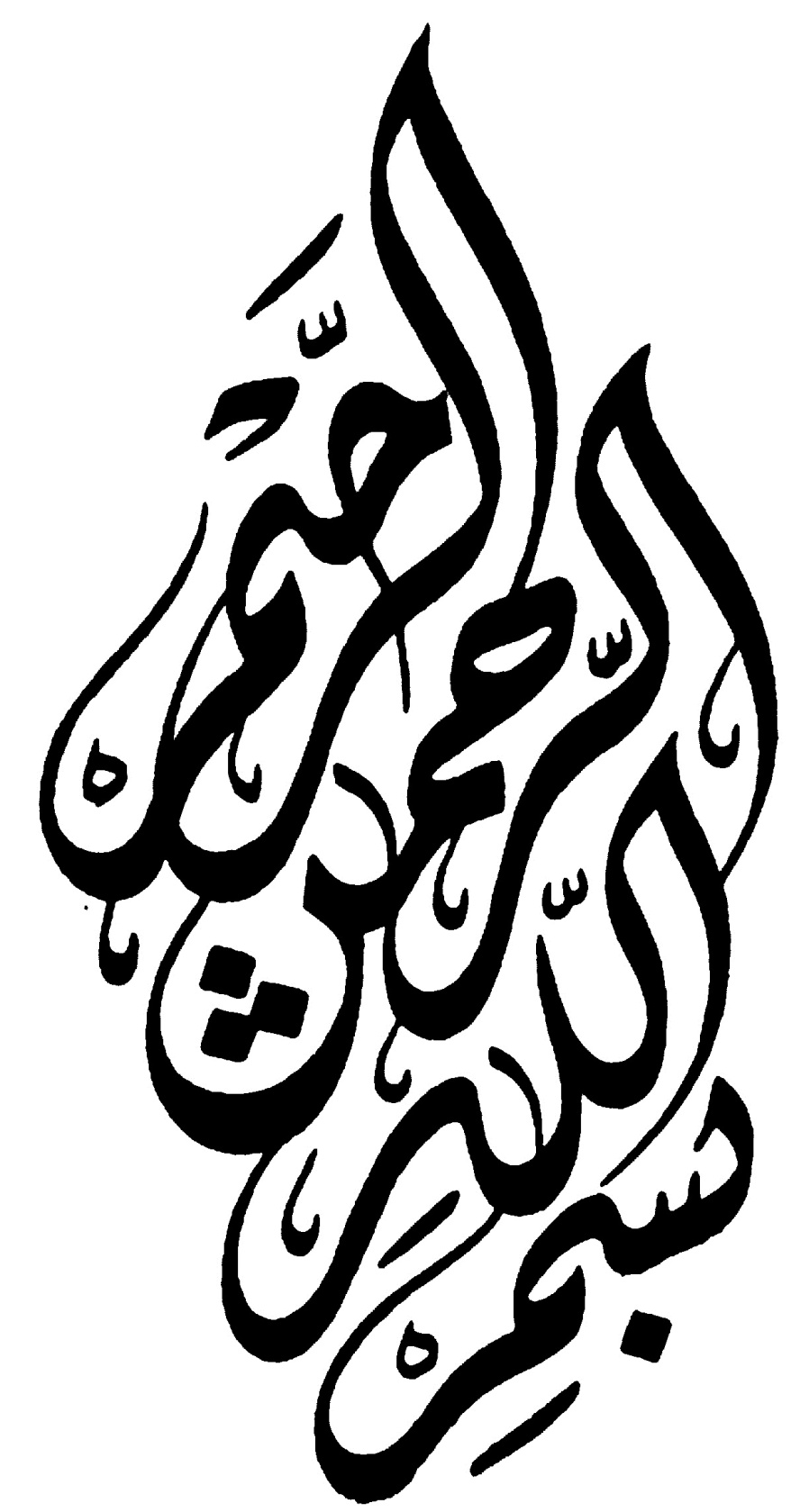 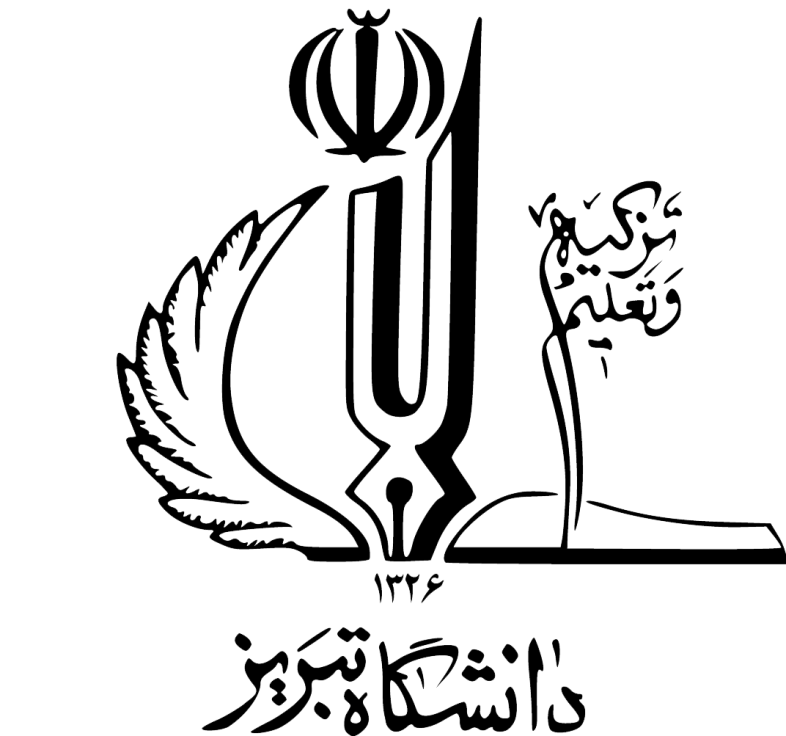 دانشکده مهندسی شیمی و نفتفهرست الفبایی عناوین پایان نامه های مهندسی شیمی و نفت گردآوری و تنظیم:اعظم عباسپورخرداد ماه 1396ع‍ب‍دال‍ح‍س‍ی‍ن‌ زاده‌ ،م‍ری‍م‌، پ‍ژوه‍ش‍گ‍ر.ارزی‍اب‍ی‌ رف‍ت‍ار ت‍ورم‌ ه‍ی‍دروژل‌ ه‍ای‌ ن‍ان‍و ک‍ام‍پ‍وزی‍ت‍ی‌ ح‍اوی‌ ن‍ان‍و م‍واد. م‍ری‍م‌ع‍ب‍دال‍ح‍س‍ی‍ن‌ زاده‌. (ک‍ارش‍ن‍اس‍ی‌ ارش‍د )م‍ه‍ن‍دس‍ی‌ ش‍ی‍م‍ی‌- اس‍ت‍اد راه‍ن‍م‍ا: س‍ی‍دج‍م‍ال‌ ال‍دی‍ن‌ پ‍ی‍غ‍م‍ب‍ر دوس‍ت‌. اس‍ت‍اد م‍ش‍اور: ح‍م‍ی‍د ع‍رف‍ان‌ ن‍ی‍ا. دان‍ش‍گ‍اه‌:ت‍ب‍ری‍ز،دان‍ش‍ک‍ده‌: م‍ه‍ن‍دس‍ی‌ ش‍ی‍م‍ی‌ و ن‍ف‍ت‌،۱۳۹۵،۱۰۱ص‌.،م‍ص‍ور؛ج‍دول‌،ن‍م‍ودار.پ‍ای‍ان‍ن‍ام‍ه‌ م‍ه‍ن‍دس‍ی‌ ش‍ی‍م‍ی‌۴۹ ۱۱۹۷۲(۱)ت‍خ‍ت‌ ف‍ی‍روزه‌ ،پ‍ری‍ا، پ‍ژوه‍ش‍گ‍ر.اس‍ت‍ف‍اده‌ از راک‍ت‍ور ب‍س‍ت‍ر س‍ی‍ال‌ ف‍رآی‍ن‍د ف‍ن‍ت‍ون‌ ه‍ت‍روژن‌ ب‍ا ک‍ات‍ال‍ی‍س‍ت‌ ن‍ان‍و س‍اخ‍ت‍ارب‍رای‌ ح‍ذف‌ آلای‍ن‍ده‌ ه‍ای‌ آل‍ی‌. پ‍ری‍ا ت‍خ‍ت‌ ف‍ی‍روزه‌. (ک‍ارش‍ن‍اس‍ی‌ ارش‍د)م‍ه‍ن‍دس‍ی‌ ش‍ی‍م‍ی‌- اس‍ت‍اد راه‍ن‍م‍ا: اق‍دس‍ی‌ ن‍ی‍ا،ح‍س‍ن‌ -ع‍ل‍ی‍رض‍ا خ‍ت‍ائ‍ی‌.دان‍ش‍گ‍اه‌: ت‍ب‍ری‍ز،دان‍ش‍ک‍ده‌: م‍ه‍ن‍دس‍ی‌م‍ک‍ان‍ی‍ک‌،۱۳۹۳،۱۰۴ص‌.،م‍ص‍ور؛ج‍دول‌،ن‍م‍ودار.پ‍ای‍ان‍ن‍ام‍ه‌ م‍ه‍ن‍دس‍ی‌ ش‍ی‍م‍ی‌۳۲ ۱۱۹۵۳(۲)ب‍ق‍ال‌ ص‍دف‍ی‌،م‍ح‍م‍د.اص‍لاح‌ س‍اخ‍ت‍ار ش‍ب‍ک‍ه‌ م‍ب‍دل‌ ه‍ای‌ ح‍رارت‍ی‌ ب‍ه‌ روش‌ ال‍گ‍وری‍ت‍م‌ رق‍اب‍ت‌ اس‍ت‍ع‍م‍اری‌ ب‍ادر ن‍ظر گ‍رف‍ت‍ن‌ اف‍ت‌ ف‍ش‍ار. م‍ح‍م‍د ب‍ق‍ال‌ ص‍دف‍ی‌. (ارش‍د )م‍ه‍ن‍دس‍ی‌ ش‍ی‍م‍ی‌-اس‍ت‍اد راه‍ن‍م‍ا: ع‍ل‍ی‌ ف‍رض‍ی‌. اس‍ت‍اد م‍ش‍اور: س‍ی‍روس‌ ش‍ف‍ی‍ع‍ی‌. دان‍ش‍گ‍اه‌:ت‍ب‍ری‍ز،دان‍ش‍ک‍ده‌: م‍ک‍ان‍ی‍ک‌،۱۳۹۳،۸۳ص‌،م‍ص‍ور،ن‍م‍ودار،ج‍دول‌.پ‍ای‍ان‍ن‍ام‍ه‌ م‍ه‍ن‍دس‍ی‌ ش‍ی‍م‍ی‌۴۱ ۱۱۹ب‍ه‍رام‍ی‌ ،س‍ی‍ام‍ک‌، پ‍ژوه‍ش‍گ‍ر.ان‍ت‍گ‍راس‍ی‍ون‌ ح‍رارت‍ی‌ ش‍ب‍ک‍ه‌ م‍ب‍دل‌ ه‍ای‌ ح‍رارت‍ی‌ واح‍د ت‍ق‍طی‍ر پ‍الای‍ش‍گ‍اه‌ ن‍ف‍ت‌ ام‍ام‌خ‍م‍ی‍ن‍ی‌ (ره‌) ش‍ازن‍د ب‍ع‍د از اع‍م‍ال‌ ت‍غ‍ی‍ی‍رات‌ طرح‌ ت‍وس‍ع‍ه‌. س‍ی‍ام‍ک‌ ب‍ه‍رام‍ی‌.(ک‍ارش‍ن‍اس‍ی‌ ارش‍د )م‍ه‍ن‍دس‍ی‌ ش‍ی‍م‍ی‌- اس‍ت‍اد راه‍ن‍م‍ا: س‍ی‍د ح‍س‍ی‍ن‌ ح‍س‍ی‍ن‍ی‌.اس‍ت‍اد م‍ش‍اور: ف‍رام‍رز طل‍ع‍ت‍ی‌. دان‍ش‍گ‍اه‌: ت‍ب‍ری‍ز،دان‍ش‍ک‍ده‌: م‍ه‍ن‍دس‍ی‌م‍ک‍ان‍ی‍ک‌،۱۳۹۱،۹۴ص‌.،م‍ص‍ور؛ ج‍دول‌ ،ن‍م‍ودار.پ‍ای‍ان‍ن‍ام‍ه‌ م‍ه‍ن‍دس‍ی‌ ش‍ی‍م‍ی‌ ۸۱۱۹۲۷(۴)خ‍ال‍دی‍ان‌ ،ح‍م‍ی‍درض‍ا، پ‍ژوه‍ش‍گ‍ر.ب‍ررس‍ی‌ اث‍ر پ‍لاس‍م‍ا ت‍خ‍ل‍ی‍ه‌ ت‍اب‍ان‌ ال‍ک‍ت‍ری‍ک‍ی‌ غ‍ی‍رح‍رارت‍ی‌ ب‍ر ک‍ات‍ال‍ی‍س‍ت‌ ه‍ای‌پ‍روس‍ک‍ی‍ت‍ی‌ ن‍ان‍و س‍اخ‍ت‍ار ن‍ش‍ان‍ده‌ ش‍ده‌ ب‍ر پ‍ای‍ه‌ه‍ای‌ م‍خ‍ت‍ل‍ف‌. ح‍م‍ی‍درض‍ا خ‍ال‍دی‍ان‌.(ک‍ارش‍ن‍اس‍ی‌ ارش‍د )م‍ه‍ن‍دس‍ی‌ ش‍ی‍م‍ی‌- اس‍ت‍اد راه‍ن‍م‍ا: ع‍ل‍ی‍ق‍ل‍ی‌ ن‍ی‍ائ‍ی‌ وس‍ی‍روس‌ خ‍رم‌. اس‍ت‍اد م‍ش‍اور: داری‍وش‌ س‍الاری‌. دان‍ش‍گ‍اه‌: ت‍ب‍ری‍ز،دان‍ش‍ک‍ده‌:م‍ه‍ن‍دس‍ی‌ ش‍ی‍م‍ی‌ و ن‍ف‍ت‌،۱۳۹۵،۸۵ص‌.،م‍ص‍ور.پ‍ای‍ان‍ن‍ام‍ه‌ م‍ه‍ن‍دس‍ی‌ ش‍ی‍م‍ی‌۷۸ ۱۱۶۶۴(۵)ال‍ه‍ی‌ ،س‍ع‍ی‍د، پ‍ژوه‍ش‍گ‍ر.ب‍ررس‍ی‌ اث‍ر گ‍روه‌ه‍ای‌ ع‍ام‍ل‍ی‌ ب‍ر خ‍واص‌ ن‍ان‍وک‍ام‍پ‍وزی‍ت‌ پ‍ل‍ی‌ات‍ی‍ل‍ن‌-گ‍راف‍ن‌ ب‍ا اس‍ت‍ف‍اده‌از ش‍ب‍ی‍ه‌س‍ازی‌ دی‍ن‍ام‍ی‍ک‌ م‍ول‍ک‍ول‍ی‌. س‍ع‍ی‍د ال‍ه‍ی‌. (ک‍ارش‍ن‍اس‍ی‌ ارش‍د )م‍ه‍ن‍دس‍ی‌ش‍ی‍م‍ی‌- اس‍ت‍اد راه‍ن‍م‍ا: ح‍م‍ی‍د ع‍رف‍ان‌ ن‍ی‍ا. اس‍ت‍اد م‍ش‍اور: م‍ه‍دی‌ س‍لام‍ی‌ح‍س‍ی‍ن‍ی‌. دان‍ش‍گ‍اه‌: ت‍ب‍ری‍ز،دان‍ش‍ک‍ده‌: م‍ه‍ن‍دس‍ی‌ ش‍ی‍م‍ی‌ ون‍ف‍ت‌،۱۳۹۴،۷۰ص‌.،م‍ص‍ور،ن‍م‍ودار.پ‍ای‍ان‍ن‍ام‍ه‌ م‍ه‍ن‍دس‍ی‌ ش‍ی‍م‍ی‌۷۵ ۱۱۶۳۹(۶)ن‍ظام‍دوس‍ت‌ ،م‍ی‍لاد، پ‍ژوه‍ش‍گ‍ر.ب‍ررس‍ی‌ ان‍ت‍ق‍ال‌ ح‍رارت‌ ن‍ان‍وس‍ی‍الات‌ ب‍ر پ‍ای‍ه‌ م‍خ‍ل‍وط آب‌-ات‍ی‍ل‍ن‌ گ‍لای‍ک‍ول‌ ح‍اوی‌ن‍ان‍وذرات‌ ت‍ی‍ت‍ان‍ی‍ا، آل‍وم‍ی‍ن‍ا، س‍ی‍ل‍ی‍ک‍ا و  اک‍س‍ی‍د روی‌ ب‍ا روش‌ دی‍ن‍ام‍ی‍ک‌ س‍ی‍الات‌م‍ح‍اس‍ب‍ات‍ی‌ ب‍ه‌ م‍ن‍ظور اس‍ت‍ف‍اده‌ در رادی‍ات‍ور ات‍وم‍ب‍ی‍ل‌. م‍ی‍لاد ن‍ظام‍دوس‍ت‌.(ک‍ارش‍ن‍اس‍ی‌ ارش‍د )م‍ه‍ن‍دس‍ی‌ ش‍ی‍م‍ی‌- اس‍ت‍اد راه‍ن‍م‍ا: ح‍م‍ی‍د ع‍رف‍ان‌ ن‍ی‍ا.دان‍ش‍گ‍اه‌: ت‍ب‍ری‍ز،دان‍ش‍ک‍ده‌: پ‍ردی‍س‌ خ‍ودگ‍ردان‌ دان‍ش‍گ‍اه‌ت‍ب‍ری‍ز،۱۳۹۴،۱۵۱ص‌.،م‍ص‍ور ،ج‍دول‌.پ‍ای‍ان‍ن‍ام‍ه‌ م‍ه‍ن‍دس‍ی‌ ش‍ی‍م‍ی‌۷۲ ۱۱۶۱۶(۷)ی‍ق‍ی‍ن‍ی‌ راد،ال‍م‍ی‍را، پ‍ژوه‍ش‍گ‍ر.ب‍ررس‍ی‌ ت‍ج‍رب‍ی‌ ت‍ب‍دی‍ل‌ م‍س‍ت‍ق‍ی‍م‌ م‍ت‍ان‌ ب‍ه‌ آروم‍ات‍ی‍ک‌ ه‍ا ب‍ا اس‍ت‍ف‍اده‌ از ن‍ان‍وک‍ات‍ال‍ی‍س‍ت‌ه‍ای‌ پ‍ای‍ه‌ زئ‍ول‍ی‍ت‍ی‌ اص‍لاح‌ ش‍ده‌ ب‍ا ع‍ن‍اص‍ر ف‍ل‍زات‌ واس‍طه‌. ال‍م‍ی‍را ی‍ق‍ی‍ن‍ی‌ راد.(ک‍ارش‍ن‍اس‍ی‌ ارش‍د )م‍ه‍ن‍دس‍ی‌ ش‍ی‍م‍ی‌- اس‍ت‍اد راه‍ن‍م‍ا: اق‍دس‍ی‌ ن‍ی‍ا ،ح‍س‍ن‌ ون‍ی‍ائ‍ی‌ ،ع‍ل‍ی‍ق‍ل‍ی‌. اس‍ت‍اد م‍ش‍اور: س‍الاری‌ ،دل‍ری‍وش‌. دان‍ش‍گ‍اه‌: ت‍ب‍ری‍ز،دان‍ش‍ک‍ده‌:م‍ک‍ان‍ی‍ک‌،۱۳۹۲،۹۹ص‌.،م‍ص‍ور.پ‍ای‍ان‍ن‍ام‍ه‌ م‍ه‍ن‍دس‍ی‌ ش‍ی‍م‍ی‌۱۹ ۱۱۹۴۰(۸)اره‌ ج‍ان‍ی‌ ،پ‍روی‍ن‌، پ‍ژوه‍ش‍گ‍ر.ب‍ررس‍ی‌ ح‍ذف‌ م‍واد رن‍گ‍زای‌ آل‍ی‌ از آب‌ ه‍ای‌ آل‍وده‌ در راک‍ت‍ور ب‍س‍ت‍ر س‍ی‍ال‌ طی‌ف‍رآی‍ن‍د ش‍ب‍ه‌ ف‍ن‍ت‍ون‌ در ح‍ض‍ور م‍گ‍ن‍ت‍ی‍ت‌ طب‍ی‍ع‍ی‌. پ‍روی‍ن‌ اره‌ ج‍ان‍ی‌.(ک‍ارش‍ن‍اس‍ی‌ ارش‍د )م‍ه‍ن‍دس‍ی‌ ش‍ی‍م‍ی‌- اس‍ت‍اد راه‍ن‍م‍ا: ح‍س‍ن‌ اق‍دس‍ی‌ ن‍ی‍ا وع‍ل‍ی‍رض‍ا خ‍ت‍ائ‍ی‌. دان‍ش‍گ‍اه‌: ت‍ب‍ری‍ز،دان‍ش‍ک‍ده‌: ش‍ی‍م‍ی‌،۱۳۹۴،۷۷ص‌.،م‍ص‍ور.پ‍ای‍ان‍ن‍ام‍ه‌ م‍ه‍ن‍دس‍ی‌ ش‍ی‍م‍ی‌۷۱ ۱۱۴۹۵(۹)ای‍زدخ‍واه‌ ،م‍ی‍رش‍ه‍اب‌ ال‍دی‍ن‌، پ‍ژوه‍ش‍گ‍ر.ب‍ررس‍ی‌ خ‍ص‍وص‍ی‍ات‌ ن‍ان‍وس‍ی‍الات‌ ب‍ر پ‍ای‍ه‌ ات‍ی‍ل‍ن‌ گ‍ل‍ی‍ک‍ول‌-آب‌ ح‍اوی‌ ن‍ان‍و ورق‍ه‌ه‍ای‌اک‍س‍ی‍د گ‍راف‍ن‌ ب‍رای‌ اس‍ت‍ف‍اده‌ در رادی‍ات‍ور ات‍وم‍ب‍ی‍ل‌ ب‍ه‌ع‍ن‍وان‌ س‍ی‍ال‌ خ‍ن‍ک‌ک‍ن‍ن‍ده‌. م‍ی‍رش‍ه‍اب‌ ال‍دی‍ن‌ ای‍زدخ‍واه‌. (ک‍ارش‍ن‍اس‍ی‌ ارش‍د )م‍ه‍ن‍دس‍ی‌ ش‍ی‍م‍ی‌-اس‍ت‍اد راه‍ن‍م‍ا: ح‍م‍ی‍د ع‍رف‍ان‌ ن‍ی‍ا. اس‍ت‍اد م‍ش‍اور: اف‍ض‍ل‌ ک‍ری‍م‍ی‌. دان‍ش‍گ‍اه‌:ت‍ب‍ری‍ز،دان‍ش‍ک‍ده‌: م‍ه‍ن‍دس‍ی‌ ش‍ی‍م‍ی‌ و ن‍ف‍ت‌،۱۳۹۴،۱۱۶ص‌.،م‍ص‍ور،ن‍م‍ودار.پ‍ای‍ان‍ن‍ام‍ه‌ م‍ه‍ن‍دس‍ی‌ ش‍ی‍م‍ی‌۷۴ ۱۱۶۳۸(۱۰)م‍ل‍ک‍ی‌ ک‍ه‍ن‍م‍وی‍ی‌،ج‍ع‍ف‍ر، پ‍ژوه‍ش‍گ‍ر.ب‍ررس‍ی‌ خ‍واص‌ م‍ک‍ان‍ی‍ک‍ی‌ ،م‍ورف‍ول‍وژی‍ک‍ی‌ و رئ‍ول‍وژی‍ک‍ی‌ ک‍ام‍پ‍وزی‍ت‌ ه‍ا و ن‍ان‍وک‍ام‍پ‍وزی‍ت‌ آل‍ی‍اژه‍ای‌ .ABS/SBS ج‍ع‍ف‍ر م‍ل‍ک‍ی‌ ک‍ه‍ن‍م‍وی‍ی‌. (ک‍ارش‍ن‍اس‍ی‌ ارش‍د)م‍ه‍ن‍دس‍ی‌ ش‍ی‍م‍ی‌- اس‍ت‍اد راه‍ن‍م‍ا: س‍ی‍د ح‍س‍ی‍ن‌ ح‍س‍ی‍ن‍ی‌. اس‍ت‍اد م‍ش‍اور: آرزوم‍ه‍ر آوران‌. دان‍ش‍گ‍اه‌: ت‍ب‍ری‍ز،دان‍ش‍ک‍ده‌: م‍ه‍ن‍دس‍ی‌م‍ک‍ان‍ی‍ک‌،۱۳۹۲،۸۹ص‌.،م‍ص‍ور؛ج‍دول‌ ،ن‍م‍ودار.پ‍ای‍ان‍ن‍ام‍ه‌ م‍ه‍ن‍دس‍ی‌ ش‍ی‍م‍ی‌۱۶ ۱۱۹۳۷(۱۱)ق‍ره‌ ب‍ی‍گ‍ل‍و ،م‍ح‍م‍د، پ‍ژوه‍ش‍گ‍ر.ب‍ررس‍ی‌ خ‍واص‌ م‍ک‍ان‍ی‍ک‍ی‌ و ح‍رارت‍ی‌ ن‍ان‍و ک‍ام‍پ‍وزی‍ت‌ گ‍راف‍ن‌ /پ‍روپ‍ل‍ی‌ پ‍ی‍ل‍ن‌ ب‍ه‌ روش‌ه‍ای‌ آزم‍ای‍ش‍گ‍اه‍ی‌ و ش‍ب‍ی‍ه‌ س‍ازی‌ م‍ول‍ک‍ول‍ی‌. م‍ح‍م‍د ق‍ره‌ ب‍ی‍گ‍ل‍و. (ک‍ارش‍ن‍اس‍ی‌ارش‍د )م‍ه‍ن‍دس‍ی‌ ش‍ی‍م‍ی‌- اس‍ت‍اد راه‍ن‍م‍ا: ع‍رف‍ان‌ ن‍ی‍ا،ح‍م‍ی‍د و ان‍ت‍ظام‍ی‌ ،ع‍ل‍ی‌اک‍ب‍ر. دان‍ش‍گ‍اه‌: ت‍ب‍ری‍ز،دان‍ش‍ک‍ده‌: م‍ه‍ن‍دس‍ی‌ م‍ک‍ان‍ی‍ک‌،۱۳۹۲،۷۸ص‌.،م‍ص‍ور.پ‍ای‍ان‍ن‍ام‍ه‌ م‍ه‍ن‍دس‍ی‌ ش‍ی‍م‍ی‌۲۴ ۱۱۹۴۵(۱۲)ره‍ب‍ری‌ آس‍ی‍اب‍ی‌،ح‍س‍ی‍ن‌، پ‍ژوه‍ش‍گ‍ر.ب‍ررس‍ی‌ رن‍گ‌ زدای‍ی‌ پ‍س‍اب‌ ه‍ا و م‍ح‍ل‍ول‌ ه‍ای‌ رن‍گ‍ی‌ ب‍ا اس‍ت‍ف‍اده‌ از ن‍ان‍و رس‌ ه‍ا وخ‍اک‌ ه‍ای‌ رس‌ طب‍ی‍ع‍ی‌. ح‍س‍ی‍ن‌ ره‍ب‍ری‌ آس‍ی‍اب‍ی‌. (ک‍ارش‍ن‍اس‍ی‌ ارش‍د)م‍ه‍ن‍دس‍ی‌ ش‍ی‍م‍ی‌- اس‍ت‍اد راه‍ن‍م‍ا: ح‍س‍ن‌ اق‍دس‍ی‌ ن‍ی‍ا. اس‍ت‍اد م‍ش‍اور: اف‍ض‍ل‌ک‍ری‍م‍ی‌. دان‍ش‍گ‍اه‌: ت‍ب‍ری‍ز،دان‍ش‍ک‍ده‌: ش‍ی‍م‍ی‌،۱۳۹۴،۸۰ص‌.،م‍ص‍ور.پ‍ای‍ان‍ن‍ام‍ه‌ م‍ه‍ن‍دس‍ی‌ ش‍ی‍م‍ی‌۵۷ ۱۱۱۵۶(۱۳)ع‍ب‍دی‌،اب‍وال‍ف‍ض‍ل‌، پ‍ژوه‍ش‍گ‍ر.ب‍ررس‍ی‌ ع‍م‍ل‍ک‍رد راک‍ت‍ور پ‍رش‍ده‌ در ح‍ذف‌ آن‍زی‍م‍ی‌ اک‍س‍ی‍ژن‌ م‍ح‍ل‍ول‌ از آب‌.اب‍وال‍ف‍ض‍ل‌ ع‍ب‍دی‌. (ک‍ارش‍ن‍اس‍ی‌ ارش‍د )م‍ه‍ن‍دس‍ی‌ ش‍ی‍م‍ی‌- اس‍ت‍اد راه‍ن‍م‍ا: اف‍ض‍ل‌ک‍ری‍م‍ی‌ ، ع‍ل‍ی‌ ف‍رض‍ی‌. دان‍ش‍گ‍اه‌: ت‍ب‍ری‍ز،دان‍ش‍ک‍ده‌: ف‍ن‍ی‌ م‍ه‍ن‍دس‍ی‌م‍ک‍ان‍ی‍ک‌،۱۳۹۳،۷۲ص‌،م‍ص‍ور، ج‍دول‌ ،ن‍م‍ودار.پ‍ای‍ان‍ن‍ام‍ه‌ م‍ه‍ن‍دس‍ی‌ ش‍ی‍م‍ی‌۳۷ ۱۱۹۵۸(۱۴)ش‍ع‍اع‌ ب‍رق‌،ش‍ب‍ن‍م‌، پ‍ژوه‍ش‍گ‍ر.ب‍ررس‍ی‌ ع‍م‍ل‍ک‍رد ف‍رآی‍ن‍د ت‍رک‍ی‍ب‍ی‌ اک‍س‍ای‍ش‌ پ‍ی‍ش‍رف‍ت‍ه‌ و ب‍ی‍ول‍وژی‍ک‍ی‌ ب‍رای‌ ت‍ص‍ف‍ی‍ه‌آلای‍ن‍ده‌ ه‍ای‌ آل‍ی‌ در ف‍ت‍و راک‍ت‍ور. ش‍ب‍ن‍م‌ ش‍ع‍اع‌ ب‍رق‌. (ک‍ارش‍ن‍اس‍ی‌ ارش‍د)م‍ه‍ن‍دس‍ی‌ ش‍ی‍م‍ی‌- اس‍ت‍اد راه‍ن‍م‍ا: اف‍ض‍ل‌ ک‍ری‍م‍ی‌ -غ‍لام‍رض‍ا ده‍ق‍ان‌. اس‍ت‍ادم‍ش‍اور: ع‍ل‍ی‍رض‍ا خ‍ت‍ائ‍ی‌. دان‍ش‍گ‍اه‌: ت‍ب‍ری‍ز،دان‍ش‍ک‍ده‌: م‍ه‍ن‍دس‍ی‌م‍ک‍ان‍ی‍ک‌،۱۳۹۲،۸۷ص‌.،م‍ص‍ور؛ج‍دول‌،ن‍م‍ودار.پ‍ای‍ان‍ن‍ام‍ه‌ م‍ه‍ن‍دس‍ی‌ ش‍ی‍م‍ی‌۱۵ ۱۱۹۳۶(۱۵)ب‍ه‍رام‍ی‌ ق‍رام‍ل‍ک‍ی‌ ،س‍وداب‍ه‌، پ‍ژوه‍ش‍گ‍ر.ب‍ررس‍ی‌ ع‍م‍ل‍ک‍رد ک‍ات‍ال‍ی‍س‍ت‍ی‌ اک‍س‍ی‍ده‍ای‌ م‍خ‍ت‍ل‍ط ب‍ر پ‍ای‍ه‌ س‍ری‍م‌ ب‍ا ف‍ل‍زه‍ای‌ واس‍طه‌م‍خ‍ت‍ل‍ف‌ در ف‍رآی‍ن‍د ک‍اه‍ش‌ NO ب‍ا.CO س‍وداب‍ه‌ ب‍ه‍رام‍ی‌ ق‍رام‍ل‍ک‍ی‌. (ک‍ارش‍ن‍اس‍ی‌ارش‍د )م‍ه‍ن‍دس‍ی‌ ش‍ی‍م‍ی‌- اس‍ت‍اد راه‍ن‍م‍ا: ع‍ل‍ی‍ق‍ل‍ی‌ ن‍ی‍ائ‍ی‌ و داری‍وش‌ س‍الاری‌.اس‍ت‍اد م‍ش‍اور: س‍ی‍دم‍ه‍دی‌ م‍وس‍وی‌. دان‍ش‍گ‍اه‌: ت‍ب‍ری‍ز،دان‍ش‍ک‍ده‌: م‍ه‍ن‍دس‍ی‌ش‍ی‍م‍ی‌ و ن‍ف‍ت‌،۱۳۹۵،۷۹ص‌.،م‍ص‍ور.پ‍ای‍ان‍ن‍ام‍ه‌ م‍ه‍ن‍دس‍ی‌ ش‍ی‍م‍ی‌۸۲ ۱۱۶۷۷(۱۶)ص‍ال‍ح‍ی‌ ،س‍وس‍ن‌، پ‍ژوه‍ش‍گ‍ر.ب‍ررس‍ی‌ ع‍م‍ل‍ک‍رد ن‍ان‍و ک‍ات‍ال‍ی‍س‍ت‌ ه‍ای‌ اس‍پ‍ی‍ن‍ل‍ی‌ ک‍روم‍ی‍ت‍ی‌ در ف‍رآی‍ن‍د ح‍ذف‌ف‍وت‍وک‍ات‍ال‍ی‍س‍ت‍ی‌ گ‍از آلای‍ن‍ده‌ CO از ه‍وا. س‍وس‍ن‌ ص‍ال‍ح‍ی‌. (ک‍ارش‍ن‍اس‍ی‌ ارش‍د)م‍ه‍ن‍دس‍ی‌ ش‍ی‍م‍ی‌- اس‍ت‍اد راه‍ن‍م‍ا: ع‍ل‍ی‍ق‍ل‍ی‌ ن‍ی‍ای‍ی‌ و ع‍ل‍ی‌ ف‍روغ‍ی‌ اص‍ل‌. اس‍ت‍ادم‍ش‍اور: داری‍وش‌ س‍الاری‌. دان‍ش‍گ‍اه‌: ت‍ب‍ری‍ز،دان‍ش‍ک‍ده‌: م‍ه‍ن‍دس‍ی‌ ش‍ی‍م‍ی‌ ون‍ف‍ت‌،۱۳۹۵،۹۶ص‌.،م‍ص‍ور،ن‍م‍ودار.پ‍ای‍ان‍ن‍ام‍ه‌ م‍ه‍ن‍دس‍ی‌ ش‍ی‍م‍ی‌۷۹ ۱۱۶۶۵(۱۷)آق‍ب‍لاغ‍ی‌ ،م‍ص‍طف‍ی‌، پ‍ژوه‍ش‍گ‍ر.ب‍ررس‍ی‌ ع‍م‍ل‍ک‍رد و ت‍ح‍ل‍ی‍ل‌ دی‍ن‍ام‍ی‍ک‌ س‍ی‍الات‌ م‍ح‍اس‍ب‍ات‍ی‌ ب‍ی‍وراک‍ت‍ور آن‍زی‍م‍ی‌ ه‍م‍زن‌دار در واک‍ن‍ش‌ ه‍ای‌ ب‍ی‍و ف‍ن‍ت‍ون‌. م‍ص‍طف‍ی‌ آق‍ب‍لاغ‍ی‌. (ک‍ارش‍ن‍اس‍ی‌ ارش‍د)م‍ه‍ن‍دس‍ی‌ ش‍ی‍م‍ی‌- اس‍ت‍اد راه‍ن‍م‍ا: اف‍ض‍ل‌ ک‍ری‍م‍ی‌. اس‍ت‍اد م‍ش‍اور: م‍ح‍م‍دت‍ق‍ی‌ش‍روان‍ی‌ ت‍ب‍ار. دان‍ش‍گ‍اه‌: ت‍ب‍ری‍ز،دان‍ش‍ک‍ده‌: م‍ه‍ن‍دس‍ی‌م‍ک‍ان‍ی‍ک‌،۱۳۹۱،۸۶ص‌.،م‍ص‍ور؛ج‍دول‌ ،ن‍م‍ودار.پ‍ای‍ان‍ن‍ام‍ه‌ م‍ه‍ن‍دس‍ی‌ ش‍ی‍م‍ی‌ ۹۱۱۹۲۸(۱۸)ع‍ب‍اس‍ی‌ ،م‍ی‍لاد، پ‍ژوه‍ش‍گ‍ر.ب‍ررس‍ی‌ ک‍ارای‍ی‌ ک‍ات‍ال‍ی‍س‍ت‌ ه‍ای‌ پ‍روس‍ک‍ی‍ت‍ی‌ ن‍ان‍و س‍اخ‍ت‍ارLa1-xBaxNi1-yCuyO3م‍ورد اس‍ت‍ف‍اده‌ در ف‍رآی‍ن‍د ری‍ف‍رم‍ی‍ن‍گ‌ م‍ت‍ان‌ ب‍ا ک‍رب‍ن‌ص‍دی‌ص‍ص‍اک‍س‍ی‍د و ب‍ه‍ی‍ن‍ه‌س‍ازی‌ ع‍م‍ل‍ک‍رد آص‍ن‌ص‍ه‍ا. م‍ی‍لاد ع‍ب‍اس‍ی‌. (ک‍ارش‍ن‍اس‍ی‌ ارش‍د )م‍ه‍ن‍دس‍ی‌ش‍ی‍م‍ی‌- اس‍ت‍اد راه‍ن‍م‍ا: ع‍ل‍ی‍ق‍ل‍ی‌ ن‍ی‍ای‍ی‌. اس‍ت‍اد م‍ش‍اور: داری‍وش‌ س‍الاری‌.دان‍ش‍گ‍اه‌: ت‍ب‍ری‍ز،دان‍ش‍ک‍ده‌: م‍ه‍ن‍دس‍ی‌ ش‍ی‍م‍ی‌ ون‍ف‍ت‌،۱۳۹۴،۹۱ص‌.،م‍ص‍ور.پ‍ای‍ان‍ن‍ام‍ه‌ م‍ه‍ن‍دس‍ی‌ ش‍ی‍م‍ی‌۵۵ ۱۱۱۳۲(۱۹)ع‍اب‍دی‍ن‍ی‌ ،ف‍ه‍ی‍م‍ه‌، پ‍ژوه‍ش‍گ‍ر.ب‍ررس‍ی‌ ک‍ارای‍ی‌ ک‍ات‍ال‍ی‍س‍ت‌ ه‍ای‌ پ‍روس‍ک‍ی‍ت‍ی‌ ن‍ان‍و س‍اخ‍ت‍ارyFeyO3-xCexNi1-  La1م‍ورد اس‍ت‍ف‍اده‌ در ف‍رآی‍ن‍د ری‍ف‍رم‍ی‍ن‍گ‌ م‍ت‍ان‌ ب‍ا ک‍رب‍ن‌دی‌ اک‍س‍ی‍د و ب‍ه‍ی‍ن‍ه‌س‍ازی‌ع‍م‍ل‍ک‍رد آن‌ ه‍ا. ف‍ه‍ی‍م‍ه‌ ع‍اب‍دی‍ن‍ی‌. (ک‍ارش‍ن‍اس‍ی‌ ارش‍د )م‍ه‍ن‍دس‍ی‌ ش‍ی‍م‍ی‌-اس‍ت‍اد راه‍ن‍م‍ا: ع‍ل‍ی‍ق‍ل‍ی‌ ن‍ی‍ای‍ی‌. اس‍ت‍اد م‍ش‍اور: داری‍وش‌ س‍الاری‌. دان‍ش‍گ‍اه‌:ت‍ب‍ری‍ز،دان‍ش‍ک‍ده‌: م‍ه‍ن‍دس‍ی‌ ش‍ی‍م‍ی‌ و ن‍ف‍ت‌،۱۳۹۴،۹۱ص‌.،م‍ص‍ور.پ‍ای‍ان‍ن‍ام‍ه‌ م‍ه‍ن‍دس‍ی‌ ش‍ی‍م‍ی‌۵۶ ۱۱۱۳۳(۲۰)ع‍ب‍دال‍ل‍ه‍ی‌ ه‍ری‍س‌ ،رض‍ا، پ‍ژوه‍ش‍گ‍ر.ب‍ررس‍ی‌ گ‍وگ‍ردزدای‍ی‌ ب‍رش‌ (C7  -C9) پ‍ت‍روش‍ی‍م‍ی‌ ت‍ب‍ری‍ز ب‍ا اس‍ت‍ف‍اده‌ از روش‌ه‍ای‌ن‍وی‍ن‌ و م‍واد ن‍ان‍و س‍اخ‍ت‍ار. رض‍ا ع‍ب‍دال‍ل‍ه‍ی‌ ه‍ری‍س‌. (ک‍ارش‍ن‍اس‍ی‌ ارش‍د)م‍ه‍ن‍دس‍ی‌ ش‍ی‍م‍ی‌- اس‍ت‍اد راه‍ن‍م‍ا: ع‍ل‍ی‍ق‍ل‍ی‌ ن‍ی‍ای‍ی‌. اس‍ت‍اد م‍ش‍اور: ب‍ه‍روزم‍ح‍م‍دی‌. دان‍ش‍گ‍اه‌: ت‍ب‍ری‍ز،دان‍ش‍ک‍ده‌: ش‍ی‍م‍ی‌،۱۳۹۴،۸۵ص‌.،م‍ص‍ور.پ‍ای‍ان‍ن‍ام‍ه‌ م‍ه‍ن‍دس‍ی‌ ش‍ی‍م‍ی‌۵۸ ۱۱۲۱۶(۲۱)غ‍ف‍اری‌ ،ع‍ل‍ی‌، پ‍ژوه‍ش‍گ‍ر.ب‍ررس‍ی‌ و ش‍ب‍ی‍ه‌ س‍ازی‌ راک‍ت‍ور ه‍ای‌ آل‍ک‍ی‍لاس‍ی‍ون‌ در ف‍رای‍ن‍د ات‍ی‍ل‌ ب‍ن‍زن‌ ب‍اک‍ات‍ال‍ی‍س‍ت‌ زئ‍ول‍ی‍ت‌ ب‍ا روش‌ ش‍ب‍ک‍ه‌ ع‍ص‍ب‍ی‌ م‍ص‍ن‍وع‍ی‌. ع‍ل‍ی‌ غ‍ف‍اری‌. (ک‍ارش‍ن‍اس‍ی‌ارش‍د )م‍ه‍ن‍دس‍ی‌ ش‍ی‍م‍ی‌- اس‍ت‍اد راه‍ن‍م‍ا: ع‍ل‍ی‍ق‍ل‍ی‌ ن‍ی‍ای‍ی‌. اس‍ت‍اد م‍ش‍اور: ع‍ل‍ی‌ف‍رض‍ی‌. دان‍ش‍گ‍اه‌: ت‍ب‍ری‍ز،دان‍ش‍ک‍ده‌: ش‍ی‍م‍ی‌،۱۳۹۴،۸۷ص‌.،م‍ص‍ور ،ن‍م‍ودار.پ‍ای‍ان‍ن‍ام‍ه‌ م‍ه‍ن‍دس‍ی‌ ش‍ی‍م‍ی‌۷۰ ۱۱۴۸۸(۲۲)ح‍ام‍دی‌ راد ،ج‍ع‍ف‍ر، پ‍ژوه‍ش‍گ‍ر.ب‍ه‍ب‍ود ع‍م‍ل‍ک‍رد ک‍وره‌ ی‌ دوار ک‍ارخ‍ان‍ه‌ س‍ی‍م‍ان‌ اردب‍ی‍ل‌ ب‍ا اس‍ت‍ف‍اده‌  از روش‌ ه‍ای‌ه‍وش‌ م‍ص‍ن‍وع‍ی‌. ج‍ع‍ف‍ر ح‍ام‍دی‌ راد. (ک‍ارش‍ن‍اس‍ی‌ ارش‍د )م‍ه‍ن‍دس‍ی‌ ش‍ی‍م‍ی‌-اس‍ت‍اد راه‍ن‍م‍ا: ح‍س‍ن‌ اق‍دس‍ی‌ ن‍ی‍ا. اس‍ت‍اد م‍ش‍اور: ع‍ل‍ی‌ ف‍رض‍ی‌. دان‍ش‍گ‍اه‌:ت‍ب‍ری‍ز،دان‍ش‍ک‍ده‌: ف‍ن‍ی‌ م‍ه‍ن‍دس‍ی‌ ش‍ی‍م‍ی‌ و ن‍ف‍ت‌،۱۳۹۴،۸۵ص‌.،م‍ص‍ور.پ‍ای‍ان‍ن‍ام‍ه‌ م‍ه‍ن‍دس‍ی‌ ش‍ی‍م‍ی‌۶۱ ۱۱۴۶۴(۲۳)ام‍ج‍دی‌ ،ام‍ی‍د، پ‍ژوه‍ش‍گ‍ر.ب‍ه‍ب‍ود ف‍رای‍ن‍د س‍ی‍ال‌ س‍ازی‌ ذرات‌  Ca(OH)2  ب‍ا ن‍ان‍و ذرات‌ SiO2 ب‍ه‌ م‍ن‍ظوراس‍ت‍ف‍اده‌ در ف‍رای‍ن‍د ذخ‍ی‍ره‌س‍ازی‌.CO2 ام‍ی‍د ام‍ج‍دی‌. (ک‍ارش‍ن‍اس‍ی‌ ارش‍د)م‍ه‍ن‍دس‍ی‌ ش‍ی‍م‍ی‌- اس‍ت‍اد راه‍ن‍م‍ا: م‍ری‍م‌ طه‍م‍اس‍ب‌ پ‍ور و ح‍س‍ن‌ اق‍دس‍ی‌ ن‍ی‍ا.دان‍ش‍گ‍اه‌: ت‍ب‍ری‍ز،دان‍ش‍ک‍ده‌: م‍ه‍ن‍دس‍ی‌ ش‍ی‍م‍ی‌ ون‍ف‍ت‌،۱۳۹۵،۹۴ص‌.،م‍ص‍ور،ج‍دول‌.پ‍ای‍ان‍ن‍ام‍ه‌ م‍ه‍ن‍دس‍ی‌ ش‍ی‍م‍ی‌۸۳ ۱۱۸۰۴(۲۴)ام‍ی‍ری‌ ،ح‍س‍ام‌ ال‍دی‍ن‌، پ‍ژوه‍ش‍گ‍ر.ب‍ه‍ی‍ن‍ه‌ س‍ازی‌ ب‍رج‌ ت‍ق‍طی‍ر ات‍م‍س‍ف‍ری‌ ش‍رک‍ت‌ ن‍ف‍ت‌ پ‍الای‍ش‌ ت‍ب‍ری‍ز ب‍ا ب‍ه‍ره‌ گ‍ی‍ری‌ ازن‍گ‍رش‌ ه‍زی‍ن‍ه‌ ی‍اب‍ی‌ ج‍ری‍ان‌ م‍واد. ح‍س‍ام‌ ال‍دی‍ن‌ ام‍ی‍ری‌. (گ‍ارش‍ن‍اس‍ی‌ ارش‍د)م‍ه‍ن‍دس‍ی‌ ش‍ی‍م‍ی‌- اس‍ت‍اد راه‍ن‍م‍ا: ل‍ی‍لا خ‍ازی‍ن‍ی‌. اس‍ت‍اد م‍ش‍اور: ی‍ع‍ق‍وب‌م‍ن‍ص‍وری‌. دان‍ش‍گ‍اه‌: ت‍ب‍ری‍ز،دان‍ش‍ک‍ده‌: م‍ه‍ن‍دس‍ی‌ ش‍ی‍م‍ی‌ون‍ف‍ت‌،۱۳۹۴،۱۱۱ص‌.،م‍ص‍ور ،ج‍دول‌.پ‍ای‍ان‍ن‍ام‍ه‌ م‍ه‍ن‍دس‍ی‌ ش‍ی‍م‍ی‌۵۹ ۱۱۳۹۵(۲۵)واع‍ظی‌ ،ن‍س‍ری‍ن‌، پ‍ژوه‍ش‍گ‍ر.ب‍ه‍ی‍ن‍ه‌ س‍ازی‌ ب‍رج‌ ت‍ق‍طی‍ر خ‍لا ش‍رک‍ت‌ پ‍الای‍ش‌ ن‍ف‍ت‌ ت‍ب‍ری‍ز ب‍ا اس‍ت‍ف‍اده‌ از ن‍گ‍رش‌ه‍زی‍ن‍ه‌ ی‍اب‍ی‌ ج‍ری‍ان‌ م‍واد. ن‍س‍ری‍ن‌ واع‍ظی‌. (ک‍ارش‍ن‍اس‍ی‌ ارش‍د )م‍ه‍ن‍دس‍ی‌ش‍ی‍م‍ی‌- اس‍ت‍اد راه‍ن‍م‍ا: ل‍ی‍لا خ‍ازی‍ن‍ی‌. اس‍ت‍اد م‍ش‍اور: ح‍س‍ی‍ن‌ ک‍ری‍م‍ی‍ان‌.دان‍ش‍گ‍اه‌: ت‍ب‍ری‍ز،دان‍ش‍ک‍ده‌: م‍ه‍ن‍دس‍ی‌ ش‍ی‍م‍ی‌ ون‍ف‍ت‌،۱۳۹۴،۹۸ص‌.،م‍ص‍ور،ج‍دول‌.پ‍ای‍ان‍ن‍ام‍ه‌ م‍ه‍ن‍دس‍ی‌ ش‍ی‍م‍ی‌۶۲ ۱۱۴۶۵(۲۶)ای‍وب‍ی‍ان‌ زاده‌،ع‍ل‍م‍دار، پ‍ژوه‍ش‍گ‍ر.ب‍ه‍ی‍ن‍ه‌ س‍ازی‌ س‍ی‍س‍ت‍م‌ ک‍ن‍ت‍رل‍ی‌ واح‍د ش‍ی‍ری‍ن‌ س‍ازی‌ پ‍روپ‍ان‌ م‍رب‍وط ب‍ه‌ ف‍از۱۰،۹پ‍ارس‌ ج‍ن‍وب‍ی‌. ع‍ل‍م‍دار ای‍وب‍ی‍ان‌ زاده‌. (ک‍ارش‍ن‍اس‍ی‌ ارش‍د )م‍ه‍ن‍دس‍ی‌ش‍ی‍م‍ی‌- اس‍ت‍اد راه‍ن‍م‍ا: ع‍ل‍ی‌ ف‍رض‍ی‌. دان‍ش‍گ‍اه‌: ت‍ب‍ری‍ز،دان‍ش‍ک‍ده‌: م‍ه‍ن‍دس‍ی‌ش‍ی‍م‍ی‌ و ن‍ف‍ت‌،۱۳۹۵،۶۴ص‌.،م‍ص‍ور؛ج‍دول‌ ،ن‍م‍ودار.پ‍ای‍ان‍ن‍ام‍ه‌ م‍ه‍ن‍دس‍ی‌  ش‍ی‍م‍ی‌۴۷ ۱۱۹۷۰(۲۷)م‍ح‍م‍دی‌،م‍ح‍م‍د.ب‍ه‍ی‍ن‍ه‌ س‍ازی‌ ش‍رای‍ط ع‍م‍ل‍ی‍ات‍ی‌ ب‍رج‌۱۰۳ پ‍ت‍روش‍ی‍م‍ی‌ ت‍ب‍ری‍ز ب‍ه‌ م‍ن‍ظور ج‍داس‍ازی‌ب‍ی‍ش‍ت‍ر ب‍ن‍زی‍ن‌ از ن‍ف‍ت‌ ک‍وره‌. م‍ح‍م‍د م‍ح‍م‍دی‌. (ک‍ارش‍ن‍اس‍ی‌ ارش‍د )م‍ه‍ن‍دس‍ی‌ش‍ی‍م‍ی‌- اس‍ت‍اد راه‍ن‍م‍ا: س‍ی‍د ح‍س‍ی‍ن‌ ح‍س‍ی‍ن‍ی‌. اس‍ت‍اد م‍ش‍اور: ف‍ائ‍زه‌ آق‍ازاده‌-ع‍ل‍ی‌ ف‍رض‍ی‌. دان‍ش‍گ‍اه‌: ت‍ب‍ری‍ز،دان‍ش‍ک‍ده‌:م‍ک‍ان‍ی‍ک‌،۱۳۹۱،۹۱ص‌.،م‍ص‍ور؛ج‍دول‌،ن‍م‍ودار.پ‍ای‍ان‍ن‍ام‍ه‌ م‍ه‍ن‍دس‍ی‌ ش‍ی‍م‍ی‌ ۷۱۱۹۲۶(۲۸)اس‍م‍اع‍ی‍ل‍ی‌ ،اح‍س‍ان‌، پ‍ژوه‍ش‍گ‍ر.ب‍ه‍ی‍ن‍ه‌ س‍ازی‌ ش‍رای‍ط ع‍م‍ل‍ی‍ات‍ی‌ ف‍رآی‍ن‍د ت‍ول‍ی‍د اس‍ت‍ای‍رن‌ م‍ون‍وم‍ر در راک‍ت‍ور دوب‍س‍ت‍ری‌ ب‍ا اس‍ت‍ف‍اده‌ از ک‍ات‍ال‍ی‍س‍ت‌ اح‍ی‍ا ش‍ده‌ ی‌ اک‍س‍ی‍داس‍ی‍ون‌. (ک‍ارش‍ن‍اس‍ی‌ارش‍د )م‍ه‍ن‍دس‍ی‌ ش‍ی‍م‍ی‌- اس‍ت‍اد راه‍ن‍م‍ا: ح‍س‍ی‍ن‌ ح‍س‍ی‍ن‍ی‌. اس‍ت‍اد م‍ش‍اور: ف‍ائ‍زه‌آق‍ازاده‌. دان‍ش‍گ‍اه‌: ت‍ب‍ری‍ز،دان‍ش‍ک‍ده‌: م‍ک‍ان‍ی‍ک‌،۱۳۹۳،۷۸ص‌.،م‍ص‍ور،ج‍دول‌،ن‍م‍ودار.پ‍ای‍ان‍ن‍ام‍ه‌ م‍ه‍ن‍دس‍ی‌ ش‍ی‍م‍ی‌۴۳ ۱۱۹۶۶(۲۹)اب‍راه‍ی‍م‍ی‌ ،ع‍ل‍ی‍رض‍ا، پ‍ژوه‍ش‍گ‍ر.ب‍ه‍ی‍ن‍ه‌ س‍ازی‌ ش‍رای‍ط ع‍م‍ل‍ی‍ات‍ی‌ ف‍رآی‍ن‍د ت‍ول‍ی‍د م‍ون‍وم‍ر اس‍ت‍ای‍رن‌ در راک‍ت‍ور دوب‍س‍ت‍ری‌ ب‍ا اس‍ت‍ف‍اده‌ از ک‍ات‍ال‍ی‍س‍ت‌ ت‍ازه‌ ی‌ اک‍س‍ی‍داس‍ی‍ون‌. اب‍راه‍ی‍م‍ی‌ ،ع‍ل‍ی‍رض‍ا.(ک‍ارش‍ن‍اس‍ی‌ ارش‍د )م‍ه‍ن‍دس‍ی‌ ش‍ی‍م‍ی‌- اس‍ت‍اد راه‍ن‍م‍ا: ح‍س‍ی‍ن‌ ح‍س‍ی‍ن‍ی‌. اس‍ت‍ادم‍ش‍اور: ف‍ائ‍زه‌ آق‍ازاده‌ ،ب‍ه‍روز م‍ح‍م‍دی‌. دان‍ش‍گ‍اه‌: ت‍ب‍ری‍ز،دان‍ش‍ک‍ده‌: م‍ه‍ن‍دس‍ی‌م‍ک‍ان‍ی‍ک‌،۱۳۹۳،۷۶ص‌،م‍ص‍ور،ج‍دول‌،ن‍م‍ودار.پ‍ای‍ان‍ن‍ام‍ه‌ م‍ه‍ن‍دس‍ی‌ ش‍ی‍م‍ی‌۴۰ ۱۱۹۶۲(۳۰)خ‍دای‍ی‌ م‍ه‍ر ،روح‌ ال‍ه‌، پ‍ژوه‍ش‍گ‍ر.ت‍اث‍ی‍ر ن‍ان‍وذرات‌ خ‍اک‌ رس‌ در خ‍واص‌ ض‍دم‍ی‍ک‍روب‍ی‌ ف‍ی‍ل‍م‌-ه‍ای‌ ن‍ان‍وک‍ام‍پ‍وزی‍ت‍ی‌ ب‍رپ‍ای‍ه‌ پ‍ل‍ی‍م‍ر طب‍ی‍ع‍ی‌ ب‍رای‌ ب‍س‍ت‍ه‌ص‍ب‍ن‍دی‌ م‍واد غ‍ذای‍ی‌. روح‌ ال‍ه‌ خ‍دای‍ی‌ م‍ه‍ر.(ک‍ارش‍ن‍اس‍ی‌ ارش‍د )م‍ه‍ن‍دس‍ی‌ ش‍ی‍م‍ی‌- اس‍ت‍اد راه‍ن‍م‍ا: س‍ی‍دج‍م‍ال‌ ال‍دی‍ن‌پ‍ی‍غ‍م‍ب‍ردوس‍ت‌. اس‍ت‍اد م‍ش‍اور: س‍ی‍د ه‍ادی‌ پ‍ی‍غ‍م‍ب‍ردوس‍ت‌. دان‍ش‍گ‍اه‌:ت‍ب‍ری‍ز،دان‍ش‍ک‍ده‌: م‍ه‍ن‍دس‍ی‌ ش‍ی‍م‍ی‌ و ن‍ف‍ت‌،۱۳۹۴،۸۴ص‌.،م‍ص‍ور.پ‍ای‍ان‍ن‍ام‍ه‌ م‍ه‍ن‍دس‍ی‌ ش‍ی‍م‍ی‌۶۸ ۱۱۴۷۱(۳۱)خ‍ان‍ی‌ ،ل‍ی‍لا، پ‍ژوه‍ش‍گ‍ر.ت‍ح‍ل‍ی‍ل‌ ت‍رم‍ودی‍ن‍ام‍ی‍ک‍ی‌ چ‍رخ‍ه‌ ت‍رک‍ی‍ب‍ی‌ پ‍ی‍ل‌ س‍وخ‍ت‍ی‌ و ت‍ب‍ری‍د ج‍ذب‍ی‌ گ‍ک‍س‌. ل‍ی‍لاخ‍ان‍ی‌. (ک‍ارش‍ن‍اس‍ی‌ ارش‍د )م‍ه‍ن‍دس‍ی‌ ش‍ی‍م‍ی‌- اس‍ت‍اد راه‍ن‍م‍ا: م‍ح‍م‍دم‍ح‍م‍ودی‌. اس‍ت‍اد م‍ش‍اور: ع‍ل‍ی‌ ف‍رض‍ی‌. دان‍ش‍گ‍اه‌: ت‍ب‍ری‍ز،دان‍ش‍ک‍ده‌: م‍ه‍ن‍دس‍ی‌م‍ک‍ان‍ی‍ک‌،۱۳۹۲،۱۵۱ص‌.،م‍ص‍ور؛ج‍دول‌ ،ن‍م‍ودار.پ‍ای‍ان‍ن‍ام‍ه‌ م‍ه‍ن‍دس‍ی‌ ش‍ی‍م‍ی‌۲۵ ۱۱۹۴۶(۳۲)ث‍اب‍ت‍ی‌ ،م‍ح‍م‍د ب‍اق‍ر، پ‍ژوه‍ش‍گ‍ر.ت‍ص‍ف‍ی‍ه‌ ب‍ی‍ول‍وژی‍ک‍ی‌ آن‍ی‍ون‌ ه‍ای‌ ن‍ی‍ت‍رات‌ و ف‍س‍ف‍ات‌ ت‍وس‍ط ج‍ل‍ب‍ک‌   Chlorella vulgaris  از اک‍وس‍ی‍س‍ت‍م‌ ه‍ای‌ آب‍ی‌. م‍ح‍م‍د ب‍اق‍ر ث‍اب‍ت‍ی‌. (ک‍ارش‍ن‍اس‍ی‌ ارش‍د)م‍ه‍ن‍دس‍ی‌ ش‍ی‍م‍ی‌- اس‍ت‍اد راه‍ن‍م‍ا: اف‍ض‍ل‌ ک‍ری‍م‍ی‌ -م‍ح‍م‍د ام‍ی‍ن‌ ح‍ج‍ازی‌.دان‍ش‍گ‍اه‌: ت‍ب‍ری‍ز،دان‍ش‍ک‍ده‌: م‍ه‍ن‍دس‍ی‌ م‍ک‍ان‍ی‍ک‌،۱۳۹۲،۸۸ص‌.،م‍ص‍ور؛ج‍دول‌،ن‍م‍ودار.پ‍ای‍ان‍ن‍ام‍ه‌ م‍ه‍ن‍دس‍ی‌ ش‍ی‍م‍ی‌۱۳ ۱۱۹۳۴(۳۳)ه‍ادی‌ ،ن‍اص‍ر، پ‍ژوه‍ش‍گ‍ر.ت‍وس‍ع‍ه‌ م‍دل‌ س‍ی‍ن‍ت‍ی‍ک‍ی‌ ب‍رای‌ ف‍رآی‍ن‍د ت‍ب‍دی‍ل‌ م‍ت‍ان‍ول‌ ب‍ه‌ پ‍روپ‍ی‍ل‍ن‌ ب‍ا اس‍ت‍ف‍اده‌ از ن‍ان‍وک‍ات‍ال‍ی‍زور زئ‍ول‍ی‍ت‌ ب‍ه‍ب‍ود ی‍اف‍ت‍ه‌. ن‍اص‍ر ه‍ادی‌. م‍ه‍ن‍دس‍ی‌ ش‍ی‍م‍ی‌- اس‍ت‍اد راه‍ن‍م‍ا:ع‍ل‍ی‍ق‍ل‍ی‌ ن‍ی‍ائ‍ی‌ ،ع‍ل‍ی‌ ف‍رض‍ی‌. اس‍ت‍اد م‍ش‍اور: رح‍ی‍م‌ خ‍وش‍ب‍خ‍ت‍ی‌ س‍رای‌. دان‍ش‍گ‍اه‌:ت‍ب‍ری‍ز،دان‍ش‍ک‍ده‌: م‍ک‍ان‍ی‍ک‌،۱۳۹۰،۱۳۶ص‌.،۴۰ص‌.،م‍ص‍ور؛ج‍دول‌،ن‍م‍ودار..پ‍ای‍ان‍ن‍ام‍ه‌ م‍ه‍ن‍دس‍ی‌ ش‍ی‍م‍ی‌ ۲۱۱۹۱۰(۳۴)ف‍ره‍ادزاده‌،ص‍درا، پ‍ژوه‍ش‍گ‍ر.ت‍ول‍ی‍د ن‍ان‍و ک‍م‍پ‍وزی‍ت‌ HIPS/Tio2 و ب‍ررس‍ی‌ خ‍اص‍ی‍ت‌ آن‍ت‍ی‌ ب‍اک‍ت‍ری‍ال‌ آن‌. ص‍دراف‍ره‍ادزاده‌. (ک‍ارش‍ن‍اس‍ی‌ ارش‍د )م‍ه‍ن‍دس‍ی‌ ش‍ی‍م‍ی‌- اس‍ت‍اد راه‍ن‍م‍ا: س‍ی‍دح‍س‍ی‍ن‌ ح‍س‍ی‍ن‍ی‌. اس‍ت‍اد م‍ش‍اور: اب‍وال‍ف‍ض‍ل‌ ش‍ن‍اور. دان‍ش‍گ‍اه‌: ت‍ب‍ری‍ز،دان‍ش‍ک‍ده‌:م‍ک‍ان‍ی‍ک‌،۱۳۹۱،۹۸ص‌.،م‍ص‍ور؛ج‍دول‌ ،ن‍م‍ودار.پ‍ای‍ان‍ن‍ام‍ه‌ م‍ه‍ن‍دس‍ی‌ ش‍ی‍م‍ی‌ ۵۱۱۹۲۴(۳۵)ح‍ش‍م‍ت‌ اب‍راه‍ی‍م‌ ح‍ص‍اری‌ ،ح‍س‍ی‍ن‌.ت‍ه‍ی‍ه‌ آل‍ی‍اژه‍ای‌ پ‍ل‍ی‍م‍ری‌ زی‍س‍ت‌ ت‍خ‍ری‍ب‌ پ‍ذی‍ر ب‍ر پ‍ای‍ه‌ پ‍ل‍ی‌ اس‍ت‍ای‍رن‌ م‍ع‍م‍ول‍ی‌( (  GPPS‎و ارزی‍اب‍ی‌ خ‍واص‌ آن‍ه‍ا. ح‍س‍ی‍ن‌ اب‍راه‍ی‍م‌ ح‍ص‍اری‌. )ک‍ارش‍ن‍اس‍ی‌ ارش‍‬)م‍ه‍ن‍دس‍ی‌ ش‍ی‍م‍ی‌- اس‍ت‍اد راه‍ن‍م‍ا: ج‍م‍ال‌ ال‍دی‍ن‌ پ‍ی‍غ‍م‍ب‍ر دوس‍ت‌. اس‍ت‍ادم‍ش‍اور: اب‍وال‍ف‍ض‍ل‌ ش‍ن‍اور. دان‍ش‍گ‍اه‌: ت‍ب‍ری‍ز،دان‍ش‍ک‍ده‌: م‍ه‍ن‍دس‍ی‌م‍ک‍ان‍ی‍ک‌،۱۳۹۳،۸۸ص‌.،م‍ص‍ور؛ج‍دول‌،ن‍م‍ودار.پ‍ای‍ان‍ن‍ام‍ه‌ م‍ه‍ن‍دس‍ی‌ ش‍ی‍م‍ی‌۳۰ ۱۱۹۵۱(۳۶)م‍ح‍م‍ودی‌ ی‍ای‍ش‍ه‍ری‌ ،ع‍ل‍ی‌.ت‍ه‍ی‍ه‌ آل‍ی‍اژه‍ای‌ پ‍ل‍ی‍م‍ری‌ زی‍س‍ت‌ ت‍خ‍ری‍ب‌ پ‍ذی‍ر ب‍ر پ‍ای‍ه‌ پ‍ل‍ی‌ اس‍ت‍ای‍رن‌ م‍ق‍اوم‌ در ب‍راب‍رض‍رب‍ه‌ (HIPS)و ارزی‍اب‍ی‌ خ‍واص‌ آن‍ه‍ا. ع‍ل‍ی‌ م‍ح‍م‍ودی‌ ی‍ای‍ش‍ه‍ری‌. (ک‍ارش‍ن‍اس‍ی‌ارش‍د )م‍ه‍ن‍دس‍ی‌ ش‍ی‍م‍ی‌- دان‍ش‍گ‍اه‌: ت‍ب‍ری‍ز،دان‍ش‍ک‍ده‌: م‍ه‍ن‍دس‍ی‌م‍ک‍ان‍ی‍ک‌،۱۳۹۳،۷۴ص‌.،م‍ص‍ور؛ج‍دول‌،ن‍م‍ودار.پ‍ای‍ان‍ن‍ام‍ه‌ م‍ه‍ن‍دس‍ی‌ ش‍ی‍م‍ی‌۲۹ ۱۱۹۵۰(۳۷)اس‍م‍ع‍ی‍ل‌ پ‍ور،ب‍ه‍زاد، پ‍ژوه‍ش‍گ‍ر.ت‍ه‍ی‍ه‌ اب‍ر ج‍اذب‌ ه‍ای‌ س‍ل‍ول‍زی‌ و م‍ش‍ت‍ق‍ات‌ آن‌. ب‍ه‍زاد اس‍م‍ع‍ی‍ل‌ پ‍ور. (ارش‍د)م‍ه‍ن‍دس‍ی‌ ش‍ی‍م‍ی‌- اس‍ت‍اد راه‍ن‍م‍ا: اف‍ض‍ل‌ ک‍ری‍م‍ی‌. اس‍ت‍اد م‍ش‍اور: ح‍س‍ی‍ن‌ح‍س‍ی‍ن‍ی‌. دان‍ش‍گ‍اه‌: دان‍ش‍گ‍اه‌ ت‍ب‍ری‍ز،دان‍ش‍ک‍ده‌: م‍ه‍ن‍دس‍ی‌ م‍ک‍ان‍ی‍ک‌،ش‍ه‍ری‍ور۱۳۹۳،۷۶ص‌،م‍ص‍ور، ج‍دول‌ ،ن‍م‍ودار.پ‍ای‍ان‍ن‍ام‍ه‌ م‍ه‍ن‍دس‍ی‌ ش‍ی‍م‍ی‌۳۶ ۱۱۹۵۷(۳۸)ف‍ری‍دون‍د ،رام‍ی‍ن‌، پ‍ژوه‍ش‍گ‍ر.ت‍ه‍ی‍ه‌ پ‍ل‍ی‌ اس‍ت‍ای‍رن‌ دی‍ر س‍وز ب‍ه‌ روش‌ پ‍ل‍ی‍م‍ری‍زاس‍ی‍ون‌ ب‍ال‍ک‍ی‌ در ج‍ا و ارزی‍اب‍ی‌ خ‍واص‌اش‍ت‍ع‍ال‌ پ‍ذی‍ری‌ آن‌. رام‍ی‍ن‌ ف‍ری‍دون‍د. (ک‍ارش‍ن‍اس‍ی‌ ارش‍د )م‍ه‍ن‍دس‍ی‌ ش‍ی‍م‍ی‌-اس‍ت‍اد راه‍ن‍م‍ا: ج‍م‍ال‌ ال‍دی‍ن‌   پ‍ی‍غ‍م‍ب‍ر دوس‍ت‌. اس‍ت‍اد م‍ش‍اور: اب‍وال‍ف‍ض‍ل‌ ش‍ن‍اور.دان‍ش‍گ‍اه‌: ت‍ب‍ری‍ز،دان‍ش‍ک‍ده‌: م‍ه‍ن‍دس‍ی‌ م‍ک‍ان‍ی‍ک‌،۱۳۹۳،۷۴ص‌.،م‍ص‍ور؛ج‍دول‌،ن‍م‍ودار.پ‍ای‍ان‍ن‍ام‍ه‌ م‍ه‍ن‍دس‍ی‌ ش‍ی‍م‍ی‌۳۱ ۱۱۹۵۲(۳۹)ع‍ب‍دال‍ل‍ه‍ی‌ ش‍ری‍ف‌ ،زه‍را، پ‍ژوه‍ش‍گ‍ر.ت‍ه‍ی‍ه‌ م‍ت‍ی‍ل‌ اس‍ت‍رک‍رب‍وک‍س‍ی‌ م‍ت‍ی‍ل‌ س‍ل‍ول‍زوس‍ن‍ت‍زاب‍رج‍اذب‌ ازآن‌. زه‍را ع‍ب‍دال‍ه‍ی‌ش‍ری‍ف‌. (ک‍ارش‍ن‍اس‍ی‌ ارش‍د )م‍ه‍ن‍دس‍ی‌ ش‍ی‍م‍ی‌- اس‍ت‍اد راه‍ن‍م‍ا: اف‍ض‍ل‌ ک‍ری‍م‍ی‌.دان‍ش‍گ‍اه‌: ت‍ب‍ری‍ز،دان‍ش‍ک‍ده‌: م‍ه‍ن‍دس‍ی‌ ش‍ی‍م‍ی‌ و ن‍ف‍ت‌،۱۳۹۴،۷۳ص‌.،م‍ص‍ور.پ‍ای‍ان‍ن‍ام‍ه‌ م‍ه‍ن‍دس‍ی‌ ش‍ی‍م‍ی‌۵۲ ۱۱۱۲۹(۴۰)ع‍ل‍ی‌ زاده‌ ،رق‍ی‍ه‌، پ‍ژوه‍ش‍گ‍ر.ت‍ه‍ی‍ه‌ ن‍ان‍وال‍ی‍اف‌ زی‍س‍ت‌ ت‍خ‍ری‍ب‌ پ‍ذی‍ر ال‍ک‍ت‍رواک‍ت‍ی‍و از ک‍وپ‍ل‍ی‍م‍ره‍ای‍ی‌ ب‍ر م‍ب‍ن‍ای‌ آن‍ی‍ل‍ی‍ن‌،2 -ه‍ی‍دروک‍س‍ی‌ات‍ی‍ل‌ م‍ت‍اک‍ری‍لات‌ و ک‍اپ‍رولاک‍ت‍ون‌ و ی‍ا م‍خ‍ل‍وط آن‍ه‍ا ب‍ا روش‌ال‍ک‍ت‍روری‍س‍ی‌. رق‍ی‍ه‌ ع‍ل‍ی‍زاده‌. (دک‍ت‍ری‌ )ش‍ی‍م‍ی‌ آل‍ی‌- اس‍ت‍اد راه‍ن‍م‍ا: ت‍ی‍م‍وری‌م‍ف‍رد،رض‍ا و ان‍ت‍ظام‍ی‌ ،ع‍ل‍ی‌ اک‍ب‍ر. اس‍ت‍اد م‍ش‍اور: ک‍ری‍م‍ی‌ ،م‍ح‍م‍د و ن‍م‍ازی‌،ح‍س‍ن‌. دان‍ش‍گ‍اه‌: ت‍ب‍ری‍ز،دان‍ش‍ک‍ده‌: ش‍ی‍م‍ی‌،۱۳۹۴،۱۸۶ص‌.،م‍ص‍ور ،ن‍م‍ودار.پ‍ای‍ان‍ن‍ام‍ه‌ ش‍ی‍م‍ی‌ آل‍ی‌۳۲۷ ۱۱۸۸۴(۴۱)ع‍ارف‌،س‍ی‍د ام‍ی‍ر ح‍س‍ی‍ن‌، پ‍ژوه‍ش‍گ‍ر.ت‍ه‍ی‍ه‌ ن‍ان‍و س‍ی‍الات‌ ع‍ای‍ق‌ ال‍ک‍ت‍ری‍ک‍ی‌ ح‍اوی‌ ن‍ان‍و ذرات‌ اک‍س‍ی‍د گ‍راف‍ن‌ و ب‍ررس‍ی‌ خ‍واص‌آن‍ه‍ا از دی‍دگ‍اه‌ ت‍ج‍رب‍ی‌ و ن‍ظری‌. س‍ی‍د ام‍ی‍ر ح‍س‍ی‍ن‌ ع‍ارف‌. (ک‍ارش‍ن‍اس‍ی‌ ارش‍د)م‍ه‍ن‍دس‍ی‌ ش‍ی‍م‍ی‌- اس‍ت‍اد راه‍ن‍م‍ا: ح‍م‍ی‍د ع‍رف‍ان‌ ن‍ی‍ا -ع‍ل‍ی‌ اک‍ب‍ر ان‍ت‍ظام‍ی‌.اس‍ت‍اد م‍ش‍اور: اس‍م‍اع‍ی‍ل‌ زم‍ی‍ن‌ پ‍ی‍م‍ا. دان‍ش‍گ‍اه‌: ت‍ب‍ری‍ز،دان‍ش‍ک‍ده‌:م‍ک‍ان‍ی‍ک‌،۱۳۹۳،۱۳۴ص‌.،م‍ص‍ور؛ج‍دول‌ ،ن‍م‍ودار.پ‍ای‍ان‍ن‍ام‍ه‌ م‍ه‍ن‍دس‍ی‌ ش‍ی‍م‍ی‌۴۴ ۱۱۹۶۷(۴۲)ح‍س‍ی‍ن‌ زاده‌ ،اح‍س‍ان‌، پ‍ژوه‍ش‍گ‍ر.ت‍ه‍ی‍ه‌ ن‍ان‍و ک‍ام‍پ‍وزی‍ت‌ گ‍راف‍ن‌/پ‍ل‍ی‌ وی‍ن‍ی‍ل‌ ال‍ک‍ل‌ (PVA) و ب‍ررس‍ی‌ خ‍واص‌ م‍ک‍ان‍ی‍ک‍ی‌آن‌ ب‍ه‌ روش‌ ش‍ب‍ی‍ه‌ س‍ازی‌ م‍ول‍ک‍ول‍ی‌. اح‍س‍ان‌ ح‍س‍ی‍ن‌ زاده‌. (ک‍ارش‍ن‍اس‍ی‌ ارش‍د)م‍ه‍ن‍دس‍ی‌ ش‍ی‍م‍ی‌- اس‍ت‍اد راه‍ن‍م‍ا: ع‍ل‍ی‌ اک‍ب‍ر ان‍ت‍ظام‍ی‌. دان‍ش‍گ‍اه‌:ت‍ب‍ری‍ز،دان‍ش‍ک‍ده‌: م‍ه‍ن‍دس‍ی‌ م‍ک‍ان‍ی‍ک‌،۱۳۹۲،۱۱۱ص‌.،م‍ص‍ور؛ج‍دول‌،ن‍م‍ودار.پ‍ای‍ان‍ن‍ام‍ه‌ م‍ه‍ن‍دس‍ی‌ ش‍ی‍م‍ی‌۲۰ ۱۱۹۴۱(۴۳)س‍خ‍ای‍ی‌ ن‍ی‍روم‍ن‍د ،ج‍وان‍ه‌، پ‍ژوه‍ش‍گ‍ر.ت‍ه‍ی‍ه‌ ن‍ان‍و ک‍ام‍پ‍وزی‍ت‌ ه‍ای‌ پ‍ل‍ی‌ اس‍ت‍ای‍رن‌ دی‍ر س‍وز و ارزی‍اب‍ی‌ خ‍واص‌ اش‍ت‍غ‍ال‌ پ‍ذی‍ری‌آن‍ه‍ا. ج‍وان‍ه‌ س‍خ‍اس‍س‌ ن‍ی‍روم‍ن‍د. (ک‍ارش‍ن‍اس‍ی‌ ارش‍د )م‍ه‍ن‍دس‍ی‌ ش‍ی‍م‍ی‌- اس‍ت‍ادراه‍ن‍م‍ا: ج‍م‍ال‌ ال‍دی‍ن‌ پ‍ی‍غ‍م‍ب‍ر دوس‍ت‌. اس‍ت‍اد م‍ش‍اور: اب‍وال‍ف‍ض‍ل‌ ش‍ن‍اور. دان‍ش‍گ‍اه‌:ت‍ب‍ری‍ز،دان‍ش‍ک‍ده‌: م‍ه‍ن‍دس‍ی‌ م‍ک‍ان‍ی‍ک‌،۱۳۹۲،۹۸ص‌.،م‍ص‍ور،ج‍دول‌، ن‍م‍ودار.پ‍ای‍ان‍ن‍ام‍ه‌ م‍ه‍ن‍دس‍ی‌ ش‍ی‍م‍ی‌۱۷ ۱۱۹۳۸(۴۴)ازل‍گ‍ی‍ن‍ی‌ ب‍اغ‍دره‌ ،ف‍ه‍ی‍م‍ه‌، پ‍ژوه‍ش‍گ‍ر.ت‍ه‍ی‍ه‌ ن‍ان‍و ک‍ری‍س‍ت‍ال‌ س‍ل‍ول‍ز در س‍ی‍س‍ت‍م‌ ه‍م‍وژن‌ ب‍ا اس‍ت‍ف‍اده‌ از م‍ای‍ع‍ات‌ ی‍ون‍ی‌. ف‍ه‍ی‍م‍ه‌ازل‍گ‍ی‍ن‍ی‌ ب‍اغ‍دره‌. (ک‍ارش‍ن‍اس‍ی‌ ارش‍د )م‍ه‍ن‍دس‍ی‌ ش‍ی‍م‍ی‌- اس‍ت‍اد راه‍ن‍م‍ا: اف‍ض‍ل‌ک‍ری‍م‍ی‌. اس‍ت‍اد م‍ش‍اور: ه‍ژی‍رب‍ه‍رام‍ی‌. دان‍ش‍گ‍اه‌: دان‍ش‍گ‍اه‌ ت‍ب‍ری‍ز،دان‍ش‍ک‍ده‌:م‍ه‍ن‍دس‍ی‌ ش‍ی‍م‍ی‌ و ن‍ف‍ت‌،۱۳۹۴،۱۰۹ص‌.،م‍ص‍ور.پ‍ای‍ان‍ن‍ام‍ه‌ م‍ه‍ن‍دس‍ی‌ ش‍ی‍م‍ی‌۵۱ ۱۱۱۲۸(۴۵)دائ‍ی‌ ،م‍ن‍ص‍ور، پ‍ژوه‍ش‍گ‍ر.ت‍ه‍ی‍ه‌ ن‍ان‍وه‍ی‍دروژل‌ ح‍س‍اس‌ ح‍رارت‍ی‌ پ‍ل‍ی‌-Nای‍زوپ‍روپ‍ی‍ل‌اک‍ری‍ل‌آم‍ی‍د/ن‍ش‍اس‍ت‍ه‌/اک‍س‍ی‍دگ‍راف‍ن‌ و ب‍ررس‍ی‌ ب‍رخ‍ی‌ خ‍واص‌ آن‌ ب‍ه‌روش‌ه‍ای‌ آزم‍ای‍ش‍گ‍اه‍ی‌ و ش‍ب‍ی‍ه‌س‍ازی‌ م‍ول‍ک‍ول‍ی‌. م‍ن‍ص‍ور دائ‍ی‌. (ک‍ارش‍ن‍اس‍ی‌ارش‍د )م‍ه‍ن‍دس‍ی‌ ش‍ی‍م‍ی‌- اس‍ت‍اد راه‍ن‍م‍ا: ح‍م‍ی‍د ع‍رف‍ان‌ ن‍ی‍ا و ع‍ل‍ی‌ اک‍ب‍ران‍ت‍ظام‍ی‌. دان‍ش‍گ‍اه‌: ت‍ب‍ری‍ز،دان‍ش‍ک‍ده‌: م‍ه‍ن‍دس‍ی‌ ش‍ی‍م‍ی‌ ون‍ف‍ت‌،۱۳۹۳،۹۴ص‌.،م‍ص‍ور،ن‍م‍ودار.پ‍ای‍ان‍ن‍ام‍ه‌ م‍ه‍ن‍دس‍ی‌ ش‍ی‍م‍ی‌۸۶ ۱۱۸۴۸(۴۶)ری‍خ‍ت‍ه‌ گ‍ر،ح‍ام‍د، پ‍ژوه‍ش‍گ‍ر.ت‍ه‍ی‍ه‌ و ارزی‍اب‍ی‌ خ‍واص‌ ال‍ک‍ت‍ری‍ک‍ی‌ چ‍س‍ب‌ ن‍ان‍وک‍ام‍پ‍وزی‍ت‍ی‌ ب‍ر پ‍ای‍ه‌ رزی‍ن‌ اپ‍وک‍س‍ی‌ ب‍ااس‍ت‍ف‍اده‌ از ن‍ان‍وف‍ی‍ل‍ر ه‍ادی‌ ال‍ک‍ت‍ری‍س‍ی‍ت‍ه‌. ح‍ام‍د ری‍خ‍ت‍ه‌ گ‍ر. (ک‍ارش‍ن‍اس‍ی‌ ارش‍د)م‍ه‍ن‍دس‍ی‌ ش‍ی‍م‍ی‌- اس‍ت‍اد راه‍ن‍م‍ا: س‍ی‍د ج‍م‍ال‌ ال‍دی‍ن‌ پ‍ی‍غ‍م‍ب‍ردوس‍ت‌. اس‍ت‍ادم‍ش‍اور: ع‍ب‍دال‍رض‍ا م‍ی‍ر م‍ح‍س‍ن‍ی‌. دان‍ش‍گ‍اه‌: ت‍ب‍ری‍ز،دان‍ش‍ک‍ده‌: م‍ه‍ن‍دس‍ی‌ ش‍ی‍م‍ی‌ ون‍ف‍ت‌،۱۳۹۴،۶۵ص‌.،م‍ص‍ور.پ‍ای‍ان‍ن‍ام‍ه‌ م‍ه‍ن‍دس‍ی‌ ش‍ی‍م‍ی‌۶۴ ۱۱۴۶۷(۴۷)ح‍اج‍ی‌ زاده‌ ،ح‍ام‍د، پ‍ژوه‍ش‍گ‍ر.ت‍ه‍ی‍ه‌ و ارزی‍اب‍ی‌ خ‍واص‌ ض‍دم‍ی‍ک‍روب‍ی‌ ف‍ی‍ل‍م‌ه‍ای‌ ن‍ان‍وک‍ام‍پ‍وزی‍ت‍ی‌ ب‍ر پ‍ای‍ه‌ پ‍ل‍ی‍م‍ر طب‍ی‍ع‍ی‌ح‍اوی‌ ن‍ان‍وذرات‌ اک‍س‍ی‍د ف‍ل‍زی‌ (MO2) ب‍رای‌ ب‍س‍ت‍ه‌ب‍ن‍دی‌ م‍واد غ‍ذای‍ی‌. ح‍ام‍دح‍اج‍ی‌ زاده‌. (ک‍ارش‍ن‍اس‍ی‌ ارش‍د )م‍ه‍ن‍دس‍ی‌ ش‍ی‍م‍ی‌- اس‍ت‍اد راه‍ن‍م‍ا: س‍ی‍دج‍م‍ال‌ ال‍دی‍ن‌ پ‍ی‍غ‍م‍ب‍ردوس‍ت‌. اس‍ت‍اد م‍ش‍اور: س‍ی‍د ه‍ادی‌ پ‍ی‍غ‍م‍ب‍ردوس‍ت‌.دان‍ش‍گ‍اه‌: ت‍ب‍ری‍ز،دان‍ش‍ک‍ده‌: م‍ه‍ن‍دس‍ی‌ ش‍ی‍م‍ی‌ و ن‍ف‍ت‌،۱۳۹۴،۱۱۲ص‌.،م‍ص‍ور،ج‍دول‌.پ‍ای‍ان‍ن‍ام‍ه‌ م‍ه‍ن‍دس‍ی‌ ش‍ی‍م‍ی‌۶۳ ۱۱۴۶۶(۴۸)پ‍ورن‍ص‍ی‍ر،ن‍ی‍ل‍وف‍ر، پ‍ژوه‍ش‍گ‍ر.ت‍ه‍ی‍ه‌ و ارزی‍اب‍ی‌ خ‍واص‌ ض‍دم‍ی‍ک‍روب‍ی‌ ف‍ی‍ل‍م‌ه‍ای‌ ن‍ان‍وک‍ام‍پ‍وزی‍ت‍ی‌ ب‍ر پ‍ای‍ه‌ پ‍ل‍ی‍م‍ر طب‍ی‍ع‍ی‌ح‍اوی‌ ن‍ان‍وذرات‌ ف‍ل‍زی‌ ب‍رای‌ ب‍س‍ت‍ه‌ب‍ن‍دی‌ م‍واد غ‍ذای‍ی‌. ن‍ی‍ل‍وف‍ر پ‍ور ن‍ص‍ی‍ر.(ک‍ارش‍ن‍اس‍ی‌ ارش‍د )م‍ه‍ن‍دس‍ی‌ ش‍ی‍م‍ی‌- اس‍ت‍اد راه‍ن‍م‍ا: س‍ی‍د ج‍م‍ال‌ ال‍دی‍ن‌پ‍ی‍غ‍م‍ب‍ر دوس‍ت‌. اس‍ت‍اد م‍ش‍اور: س‍ی‍د ه‍ادی‌ پ‍ی‍غ‍م‍ب‍ردوس‍ت‌. دان‍ش‍گ‍اه‌:ت‍ب‍ری‍ز،دان‍ش‍ک‍ده‌: م‍ه‍ن‍دس‍ی‌ ش‍ی‍م‍ی‌ و ن‍ف‍ت‌،۱۳۹۴،۸۰ص‌.،م‍ص‍ور.پ‍ای‍ان‍ن‍ام‍ه‌ م‍ه‍ن‍دس‍ی‌ ش‍ی‍م‍ی‌۶۶ ۱۱۴۶۹(۴۹)ح‍س‍ی‍ن‌ پ‍ن‍اه‍ی‌ ،ف‍رش‍ی‍د، پ‍ژوه‍ش‍گ‍ر.ت‍ه‍ی‍ه‌ و ارزی‍اب‍ی‌ س‍ام‍ان‍ه‌ ن‍ان‍وک‍ام‍پ‍وزی‍ت‍ی‌ دارورس‍ان‌ م‍ب‍ت‍ن‍ی‌ ب‍ر ک‍وپ‍ل‍ی‍م‍ر ب‍ل‍وک‍ی‌ پ‍ل‍ی‌لاک‍ت‍ی‍ک‌ اس‍ی‍د-پ‍ل‍ی‌ ات‍ی‍ل‍ن‌ گ‍ل‍ی‍ک‍ول‌ ح‍اوی‌ ن‍ان‍ول‍ول‍ه‌ه‍ای‌ ک‍رب‍ن‍ی‌ و ن‍ان‍وذرات‌ آه‍ن‌ب‍ه‌ م‍ن‍ظور ب‍ررس‍ی‌ ره‍ای‍ش‌ داروی‌ دوس‍ت‍اک‍س‍ل‌. ف‍رش‍ی‍د ح‍س‍ی‍ن‌ پ‍ن‍اه‍ی‌.(ک‍ارش‍ن‍اس‍ی‌ ارش‍د )م‍ه‍ن‍دس‍ی‌ ش‍ی‍م‍ی‌- اس‍ت‍اد راه‍ن‍م‍ا: س‍ی‍دج‍م‍ال‌ ال‍دی‍ن‌پ‍ی‍غ‍م‍ب‍ردوس‍ت‌ و س‍وداب‍ه‌ داوران‌. اس‍ت‍اد م‍ش‍اور: روی‍ا ص‍ال‍ح‍ی‌. دان‍ش‍گ‍اه‌:ت‍ب‍ری‍ز،دان‍ش‍ک‍ده‌: پ‍ردی‍س‌ خ‍ودگ‍ردان‌،۱۳۹۴،۷۴ص‌.،م‍ص‍ور ،ج‍دول‌.پ‍ای‍ان‍ن‍ام‍ه‌ م‍ه‍ن‍دس‍ی‌ ش‍ی‍م‍ی‌۶۷ ۱۱۴۷۰(۵۰)اب‍راه‍ی‍م‍ی‌ ،ی‍دال‍ه‌، پ‍ژوه‍ش‍گ‍ر.ت‍ه‍ی‍ه‌ و ب‍ررس‍ی‌ خ‍واص‌ ض‍دم‍ی‍ک‍روب‍ی‌ ف‍ی‍ل‍م‌ه‍ای‌ ن‍ان‍وب‍ی‍وک‍ام‍پ‍وزی‍ت‍ی‌ ب‍ر پ‍ای‍ه‌ ک‍رب‍وک‍س‍ی‌م‍ت‍ی‍ل‌ س‍ل‍ول‍ز ب‍رای‌ ک‍ارب‍رد در ب‍س‍ت‍ه‌ب‍ن‍دی‌ م‍واد غ‍ذای‍ی‌. ی‍دال‍ه‌ اب‍راه‍ی‍م‍ی‌.(ک‍ارش‍ن‍اس‍ی‌ ارش‍د )م‍ه‍ن‍دس‍ی‌ ش‍ی‍م‍ی‌- اس‍ت‍اد راه‍ن‍م‍ا: س‍ی‍د ج‍م‍ال‌ ال‍دی‍ن‌پ‍ی‍غ‍م‍ب‍ردوس‍ت‌. اس‍ت‍اد م‍ش‍اور: س‍ی‍د ه‍ادی‌ پ‍ی‍غ‍م‍ب‍ردوس‍ت‌. دان‍ش‍گ‍اه‌:ت‍ب‍ری‍ز،دان‍ش‍ک‍ده‌: م‍ه‍ن‍دس‍ی‌ ش‍ی‍م‍ی‌ و ن‍ف‍ت‌،۱۳۹۴،۱۰۰ص‌.،م‍ص‍ور ،ج‍دول‌.پ‍ای‍ان‍ن‍ام‍ه‌ م‍ه‍ن‍دس‍ی‌ ش‍ی‍م‍ی‌۶۵ ۱۱۴۶۸(۵۱)ح‍م‍ی‍دی‌ م‍ق‍دم‌ ،ح‍م‍ی‍د، پ‍ژوه‍ش‍گ‍ر.ت‍ه‍ی‍ه‌ و ب‍ررس‍ی‌ ن‍ظری‌ ن‍ان‍و ف‍وت‍وک‍ات‍ال‍ی‍س‍ت‌ اک‍س‍ی‍د گ‍راف‍ن‌/ت‍ی‍ت‍ان‍ی‍ا ب‍ه‌ م‍ن‍ظور ت‍ص‍ف‍ی‍ه‌آب‌. ح‍م‍ی‍د ح‍م‍ی‍دی‌ م‍ق‍دم‌. (ک‍ارش‍ن‍اس‍ی‌ ارش‍د )م‍ه‍ن‍دس‍ی‌ ش‍ی‍م‍ی‌- اس‍ت‍ادراه‍ن‍م‍ا: ح‍م‍ی‍د ع‍رف‍ان‌ ن‍ی‍ا و ع‍ل‍ی‌ اک‍ب‍ر ان‍ت‍ظام‍ی‌. دان‍ش‍گ‍اه‌: ت‍ب‍ری‍ز،دان‍ش‍ک‍ده‌:م‍ه‍ن‍دس‍ی‌ ش‍ی‍م‍ی‌ و ن‍ف‍ت‌،۱۳۹۴، ۱۱۵ص‌.،م‍ص‍ور،ن‍م‍ودار.پ‍ای‍ان‍ن‍ام‍ه‌ م‍ه‍ن‍دس‍ی‌ ش‍ی‍م‍ی‌۸۵ ۱۱۸۴۷(۵۲)ال‍ه‍ام‍ی‌،وح‍ی‍ده‌، پ‍ژوه‍ش‍گ‍ر.ح‍ذف‌ آلای‍ن‍ده‌ ی‌ آل‍ی‌ در راک‍ت‍ور ب‍س‍ت‍ر پ‍ر ش‍ده‌ ب‍ا ک‍ات‍ال‍ی‍س‍ت‌ ب‍ی‍وف‍ن‍ت‍ون‌ ه‍ت‍روژن‌.(ارش‍د )م‍ه‍ن‍دس‍ی‌ ش‍ی‍م‍ی‌- اس‍ت‍اد راه‍ن‍م‍ا: دک‍ت‍ر اف‍ض‍ل‌ ک‍ری‍م‍ی‌. اس‍ت‍اد م‍ش‍اور:دک‍ت‍ر ع‍ل‍ی‌ص‍رض‍ا خ‍ت‍ای‍ی‌. دان‍ش‍گ‍اه‌: ت‍ب‍ری‍ز،دان‍ش‍ک‍ده‌: م‍ه‍ن‍دس‍ی‌م‍ک‍ان‍ی‍ک‌،ش‍ه‍ری‍ور۱۳۹۳ ،۸۷ص‍،م‍ص‍ور،ج‍دول‌،ن‍م‍ودار.پ‍ای‍ان‍ن‍ام‍ه‌ م‍ه‍ن‍دس‍ی‌ ش‍ی‍م‍ی‌۳۵ ۱۱۹۵۶(۵۳)م‍س‍ل‍م‍ی‌ ب‍ی‍رام‍ی‌ ،س‍ع‍ی‍د، پ‍ژوه‍ش‍گ‍ر.ح‍ذف‌ آل‍ودگ‍ی‌ ه‍ای‌ زی‍س‍ت‌ م‍ح‍ی‍طی‌ س‍ود دور ری‍زو ت‍ب‍دی‍ل‌ آن‌ ب‍ه‌ م‍ح‍ص‍ولات‌ ب‍اارزش‌. س‍ع‍ی‍د م‍س‍ل‍م‍ی‌ ب‍ی‍رام‍ی‌. (ک‍ارش‍ن‍اس‍ی‌ ارش‍د )م‍ه‍ن‍دس‍ی‌ ش‍ی‍م‍ی‌- اس‍ت‍ادراه‍ن‍م‍ا: ع‍ل‍ی‌ ف‍رض‍ی‌. اس‍ت‍اد م‍ش‍اور: م‍ی‍ر م‍ح‍م‍د چ‍اوش‌ ب‍اش‍ی‌. دان‍ش‍گ‍اه‌:ت‍ب‍ری‍ز،دان‍ش‍ک‍ده‌: م‍ه‍ن‍دس‍ی‌ م‍ک‍ان‍ی‍ک‌،۱۳۹۲،۷۹ص‌.،م‍ص‍ور؛ج‍دول‌،ن‍م‍ودار.پ‍ای‍ان‍ن‍ام‍ه‌ م‍ه‍ن‍دس‍ی‌ ش‍ی‍م‍ی‌۱۲ ۱۱۹۳۳(۵۴)م‍ح‍م‍دی‌ ،ع‍ب‍دال‍خ‍ال‍د، پ‍ژوه‍ش‍گ‍ر.س‍ن‍ت‍ز ن‍ان‍وک‍ام‍پ‍وزی‍ت‌ ه‍ای‌ پ‍ل‍ی‌آن‍ی‍ل‍ی‍ن‌ - گ‍راف‍ن‌ و ارزی‍اب‍ی‌ خ‍واص‌ ال‍ک‍ت‍روش‍ی‍م‍ی‍ای‍ی‌آن‍ه‍ا. ع‍ب‍دال‍خ‍ال‍د م‍ح‍م‍دی‌. (ک‍ارش‍ن‍اس‍ی‌ ارش‍د )م‍ه‍ن‍دس‍ی‌ ش‍ی‍م‍ی‌- اس‍ت‍ادراه‍ن‍م‍ا: س‍ی‍دج‍م‍ال‌ ال‍دی‍ن‌ پ‍ی‍غ‍م‍ب‍ردوس‍ت‌ و ع‍ل‍ی‌ اک‍ب‍ر ان‍ت‍ظام‍ی‌. دان‍ش‍گ‍اه‌:ت‍ب‍ری‍ز،دان‍ش‍ک‍ده‌: ش‍ی‍م‍ی‌،۱۳۹۳،۷۸ص‌.،م‍ص‍ور،ن‍م‍ودار.پ‍ای‍ان‍ن‍ام‍ه‌ م‍ه‍ن‍دس‍ی‌ ش‍ی‍م‍ی‌۷۶ ۱۱۶۶۲(۵۵)ص‍ادق‍ی‌ ،اب‍راه‍ی‍م‌.س‍ن‍ت‍ز و ش‍ن‍اس‍ای‍ی‌ ک‍ات‍ال‍ی‍س‍ت‌ ه‍ای‌ ک‍ام‍پ‍وزی‍ت‍ی‌ ن‍ان‍و اک‍س‍ی‍د آه‍ن‌- ک‍روم‍وس‍ی‍ل‍ی‍ک‍ات‌و ارزی‍اب‍ی‌ ف‍ع‍ال‍ی‍ت‌ ک‍ات‍ال‍ی‍س‍ت‍ی‌ آن‌ ه‍ا در ف‍رآی‍ن‍د ه‍ی‍دروژن‍اس‍ی‍ون‌ ات‍ی‍ل‌ ب‍ن‍زی‍ن‌ ب‍ه‌اس‍ت‍ای‍رن‌. اب‍راه‍ی‍م‌ ص‍ادق‍ی‌. (ک‍ارش‍ن‍اس‍ی‌ ارش‍د )م‍ه‍ن‍دس‍ی‌ ش‍ی‍م‍ی‌- اس‍ت‍ادراه‍ن‍م‍ا: ح‍س‍ی‍ن‌ ح‍س‍ی‍ن‍ی‌ -م‍ع‍ص‍وم‍ه‌ خ‍ات‍م‍ی‍ان‌. اس‍ت‍اد م‍ش‍اور: ف‍ائ‍زه‌ آق‍ازاده‌.دان‍ش‍گ‍اه‌: ت‍ب‍ری‍ز،دان‍ش‍ک‍ده‌: م‍ه‍ن‍دس‍ی‌م‍ک‍ان‍ی‍ک‌،۱۳۹۳،۱۰۷ص‌.،م‍ص‍ور؛ج‍دول‌،ن‍م‍ودار.پ‍ای‍ان‍ن‍ام‍ه‌ م‍ه‍ن‍دس‍ی‌ ش‍ی‍م‍ی‌۳۳ ۱۱۹۵۴(۵۶)اص‍غ‍ری‌ ،ع‍زی‍زه‌، پ‍ژوه‍ش‍گ‍ر.س‍ن‍ت‍ز ه‍م‍وژن‍ی‌ ات‍ره‍ای‌ س‍ل‍ول‍زی‌ در م‍ای‍ع‍ات‌ ی‍ون‍ی‌. ع‍زی‍زه‌ اص‍غ‍ری‌. (ک‍ارش‍ن‍اس‍ی‌ارش‍د )م‍ه‍ن‍دس‍ی‌ ش‍ی‍م‍ی‌- اس‍ت‍اد راه‍ن‍م‍ا: اف‍ض‍ل‌ ک‍ری‍م‍ی‌. اس‍ت‍اد م‍ش‍اور: ح‍م‍ی‍دع‍رف‍ان‌ ن‍ی‍ا. دان‍ش‍گ‍اه‌: ت‍ب‍ری‍ز،دان‍ش‍ک‍ده‌: م‍ه‍ن‍دس‍ی‌ ش‍ی‍م‍ی‌ ون‍ف‍ت‌،۱۳۹۴،۶۳ص‌.،م‍ص‍ور ،ج‍دول‌.پ‍ای‍ان‍ن‍ام‍ه‌ م‍ه‍ن‍دس‍ی‌ ش‍ی‍م‍ی‌۵۳ ۱۱۱۳۰(۵۷)ت‍ق‍ی‌ زاده‌ ق‍دی‍م‌ ،ام‍ی‍ر، پ‍ژوه‍ش‍گ‍ر.ش‍ب‍ی‍ه‌ س‍ازی‌ CFD خ‍ش‍ک‌ ک‍ن‌ آن‍ی‌ واح‍د پ‍ل‍ی‌ اس‍ت‍ای‍رن‌ ان‍ب‍س‍اطی‌ ش‍رک‍ت‌پ‍ت‍روش‍ی‍م‍ی‌ ت‍ب‍ری‍ز. ام‍ی‍ر ن‍ق‍ی‌ زاده‌ ق‍دی‍م‌. (ک‍ارش‍ن‍اس‍ی‌ ارش‍د )م‍ه‍ن‍دس‍ی‌ش‍ی‍م‍ی‌- اس‍ت‍اد راه‍ن‍م‍ا: ف‍رض‍ی‌ ،ع‍ل‍ی‌. دان‍ش‍گ‍اه‌: ت‍ب‍ری‍ز،دان‍ش‍ک‍ده‌: م‍ه‍ن‍دس‍ی‌م‍ک‍ان‍ی‍ک‌،۱۳۹۲،۱۰۹ص‌.،م‍ص‍ور.پ‍ای‍ان‍ن‍ام‍ه‌ م‍ه‍ن‍دس‍ی‌ ش‍ی‍م‍ی‌۱۸ ۱۱۹۳۹(۵۸)ذوال‍ف‍ق‍اری‌ ،پ‍ژم‍ان‌، پ‍ژوه‍ش‍گ‍ر.ش‍ب‍ی‍ه‌س‍ازی‌ دی‍ن‍ام‍ی‍ک‌ س‍ی‍الات‌ م‍ح‍اس‍ب‍ات‍ی‌ ح‍ذف‌ ی‍ک‌ آلای‍ن‍ده‌ی‌ آل‍ی‌ در راک‍ت‍ورب‍س‍ت‍رپ‍رش‍ده‌ ب‍ا ک‍ات‍ال‍ی‍س‍ت‌ ب‍ی‍وف‍ن‍ت‍ون‌ ه‍ت‍روژن‌. پ‍ژم‍ان‌ ذوال‍ف‍ق‍اری‌. (ک‍ارش‍ن‍اس‍ی‌ارش‍د )م‍ه‍ن‍دس‍ی‌ ش‍ی‍م‍ی‌- اس‍ت‍اد راه‍ن‍م‍ا: اف‍ض‍ل‌ ک‍ری‍م‍ی‌. اس‍ت‍اد م‍ش‍اور: ح‍س‍ن‌اق‍دس‍ی‌ ن‍ی‍ا. دان‍ش‍گ‍اه‌: ت‍ب‍ری‍ز،دان‍ش‍ک‍ده‌: م‍ه‍ن‍دس‍ی‌ ش‍ی‍م‍ی‌ ون‍ف‍ت‌،۱۳۹۵،۸۸ص‌.،م‍ص‍ور.پ‍ای‍ان‍ن‍ام‍ه‌ م‍ه‍ن‍دس‍ی‌ ش‍ی‍م‍ی‌۸۱ ۱۱۶۷۶(۵۹)ج‍ل‍ی‍ل‍ی‌ ، ه‍ادی‌، پ‍ژوه‍ش‍گ‍ر.ش‍ب‍ی‍ه‌س‍ازی‌ دی‍ن‍ام‍ی‍ک‌ س‍ی‍الات‌ م‍ح‍اس‍ب‍ات‍ی‌ راک‍ت‍ور پ‍رش‍ده‌ درح‍ذ ف‌ آن‍زی‍م‍ی‌اک‍س‍ی‍ژن‌ م‍ح‍ل‍ول‌ در آب‌. ه‍ادی‌ ج‍ل‍ی‍ل‍ی‌. (ک‍ارش‍ن‍اس‍ی‌ ارش‍د )م‍ه‍ن‍دس‍ی‌ش‍ی‍م‍ی‌- اس‍ت‍اد راه‍ن‍م‍ا: اف‍ض‍ل‌ ک‍ری‍م‍ی‌. اس‍ت‍اد م‍ش‍اور: ح‍س‍ن‌ اق‍دس‍ی‌ ن‍ی‍ا.دان‍ش‍گ‍اه‌: ت‍ب‍ری‍ز،دان‍ش‍ک‍ده‌: م‍ه‍ن‍دس‍ی‌ ش‍ی‍م‍ی‌ و ن‍ف‍ت‌،۱۳۹۵،۸۵ص‌.،م‍ص‍ور.پ‍ای‍ان‍ن‍ام‍ه‌ م‍ه‍ن‍دس‍ی‌ ش‍ی‍م‍ی‌۸۰ ۱۱۶۶۶(۶۰)م‍ن‍ص‍ف‍ی‌ خ‍س‍رو ش‍اه‍ی‌،م‍ری‍م‌، پ‍ژوه‍ش‍گ‍ر.ش‍ب‍ی‍ه‌ س‍ازی‌ دی‍ن‍ام‍ی‍ک‌ م‍ول‍ک‍ول‍ی‌ رف‍ت‍ارات‍ص‍ال‌ آپ‍ت‍ام‍ر ب‍ه‌ MUC1 ب‍ه‌ ع‍ن‍وان‌ ش‍ن‍اس‍اگ‍ره‍دف‍م‍ن‍د س‍رطان‌ ت‍خ‍م‍دان‌. م‍ری‍م‌ م‍ن‍ص‍ف‍ی‌ خ‍س‍روش‍اه‍ی‌. (ک‍ارش‍ن‍اس‍ی‌ ارش‍د)م‍ه‍ن‍دس‍ی‌ ش‍ی‍م‍ی‌- اس‍ت‍اد راه‍ن‍م‍ا: ح‍م‍ی‍د ع‍رف‍ان‌ ن‍ی‍ا. دان‍ش‍گ‍اه‌: ت‍ب‍ری‍ز،دان‍ش‍ک‍ده‌:م‍ه‍ن‍دس‍ی‌ ش‍ی‍م‍ی‌ و ن‍ف‍ت‌،۱۳۹۵،۱۰۳ص‌.،م‍ص‍ور؛ج‍دول‌ ،ن‍م‍ودار.پ‍ای‍ان‍ن‍ام‍ه‌ م‍ه‍ن‍دس‍ی‌ ش‍ی‍م‍ی‌۴۸ ۱۱۹۷۱(۶۱)ج‍م‍ع‍ه‌،م‍ح‍م‍د ج‍واد، پ‍ژوه‍ش‍گ‍ر.ش‍ب‍ی‍ه‌ س‍ازی‌ دی‍ن‍ام‍ی‍ک‍ی‌ و ک‍ن‍ت‍رل‌ ف‍رآی‍ن‍د ت‍ب‍دی‍ل‌ م‍ت‍ان‍ول‌ ب‍ه‌ ال‍ف‍ی‍ن‌ در ی‍ک‌ راک‍ت‍ورب‍س‍ت‍ر ث‍اب‍ت‌. م‍ح‍م‍دج‍واد ج‍م‍ع‍ه‌. (ک‍ارش‍ن‍اس‍ی‌ ارش‍د )م‍ه‍ن‍دس‍ی‌ ش‍ی‍م‍ی‌- اس‍ت‍ادراه‍ن‍م‍ا: ع‍ل‍ی‌ ف‍رض‍ی‌. اس‍ت‍اد م‍ش‍اور: ع‍ل‍ی‍ق‍ل‍ی‌ ن‍ی‍ای‍ی‌. دان‍ش‍گ‍اه‌: ت‍ب‍ری‍ز،دان‍ش‍ک‍ده‌:م‍ک‍ان‍ی‍ک‌،۱۳۹۰،۱۳۷ص‌،م‍ص‍ور؛ج‍دول‌ ،ن‍م‍ودار..پ‍ای‍ان‍ن‍ام‍ه‌ م‍ه‍ن‍دس‍ی‌ ش‍ی‍م‍ی‌ ۴۱۱۹۲۳(۶۲)اب‍راه‍ی‍م‍ی‌ ف‍رش‍چ‍ی‌ ،م‍ه‍دی‌، پ‍ژوه‍ش‍گ‍ر.ش‍ب‍ی‍ه‌س‍ازی‌ راک‍ت‍ور ب‍س‍ت‍رس‍ی‍ال‌ ب‍ه‌ م‍ن‍ظور ح‍ذف‌ م‍واد رن‍گ‍زای‌ آل‍ی‌ طی‌ ف‍رآی‍ن‍دف‍ن‍ت‍ون‌ ه‍ت‍روژن‌ ب‍ا اس‍ت‍ف‍اده‌ از روش‌ دی‍ن‍ام‍ی‍ک‌ س‍ی‍الات‌ م‍ح‍اس‍ب‍ات‍ی‌. م‍ه‍دی‌اب‍راه‍ی‍م‍ی‌ ف‍رش‍چ‍ی‌. (ک‍ارش‍ن‍اس‍ی‌ ارش‍د )م‍ه‍ن‍دس‍ی‌ ش‍ی‍م‍ی‌- اس‍ت‍اد راه‍ن‍م‍ا:ح‍س‍ن‌ اق‍دس‍ی‌ ن‍ی‍ا. اس‍ت‍اد م‍ش‍اور: ع‍ل‍ی‍رض‍ا خ‍ت‍ائ‍ی‌. دان‍ش‍گ‍اه‌: ت‍ب‍ری‍ز،دان‍ش‍ک‍ده‌:م‍ه‍ن‍دس‍ی‌ ش‍ی‍م‍ی‌ و ن‍ف‍ت‌،۱۳۹۵،۸۸ص‌.،م‍ص‍ور،ن‍م‍ودار.پ‍ای‍ان‍ن‍ام‍ه‌ م‍ه‍ن‍دس‍ی‌ ش‍ی‍م‍ی‌۷۷ ۱۱۶۶۳(۶۳)روح‍ی‌،م‍ح‍س‍ن‌.ش‍ب‍ی‍ه‌ س‍ازی‌ ف‍رای‍ن‍د ت‍ب‍دی‍ل‌ گ‍از طب‍ی‍ع‍ی‌ ب‍ه‌ آروم‍ات‍ی‍ک‌ ه‍ا (GTL)ب‍ه‌ روش‌ دی‍ن‍ام‍ی‍ک‌س‍ی‍الات‌ م‍ح‍اس‍ب‍ات‍ی‌ .(CFD) م‍ح‍س‍ن‌ روح‍ی‌. م‍ه‍ن‍دس‍ی‌ ش‍ی‍م‍ی‌- اس‍ت‍ادراه‍ن‍م‍ا: ع‍ل‍ی‌ ف‍رض‍ی‌. اس‍ت‍اد م‍ش‍اور: ع‍ل‍ی‍ق‍ل‍ی‌ ن‍ی‍ای‍ی‌. دان‍ش‍گ‍اه‌: ت‍ب‍ری‍ز،دان‍ش‍ک‍ده‌:م‍ه‍ن‍دس‍ی‌ ش‍ی‍م‍ی‌ و ن‍ف‍ت‌،۱۳۹۳،۶۸ص‌.،م‍ص‍ور؛ج‍دول‌،ن‍م‍ودار.پ‍ای‍ان‍ن‍ام‍ه‌ م‍ه‍ن‍دس‍ی‌ ش‍ی‍م‍ی‌۴۵ ۱۱۹۶۸(۶۴)ح‍م‍ه‌ ح‍س‍ن‍ی‌،ج‍لال‌، پ‍ژوه‍ش‍گ‍ر.ش‍ب‍ی‍ه‌ س‍ازی‌ ف‍ن‌ ه‍ای‌ ه‍وای‍ی‌ واح‍د ه‍ی‍دروژن‌ ش‍رک‍ت‌ پ‍الای‍ش‌ ن‍ف‍ت‌ ام‍ام‌ خ‍م‍ی‍ن‍ی‌(ره‌) ش‍ازن‍د ب‍ا  .Aspen B-jac ج‍لال‌ ح‍م‍ه‌ ح‍س‍ن‍ی‌. (ک‍ارش‍ن‍اس‍ی‌ ارش‍د)م‍ه‍ن‍دس‍ی‌ ش‍ی‍م‍ی‌- اس‍ت‍اد راه‍ن‍م‍ا: ح‍س‍ی‍ن‍ی‌. اس‍ت‍اد م‍ش‍اور: ع‍ل‍ی‌ ف‍رض‍ی‌.دان‍ش‍گ‍اه‌: ت‍ب‍ری‍ز،دان‍ش‍ک‍ده‌: م‍ک‍ان‍ی‍ک‌،۱۳۹۰،۱۰۱ص‌.،م‍ص‍ور؛ج‍دول‌ ،ن‍م‍ودار.پ‍ای‍ان‍ن‍ام‍ه‌ م‍ه‍ن‍دس‍ی‌ ش‍ی‍م‍ی‌ ۳۱۱۹۱۱(۶۵)زب‍رج‍دی‌،ج‍واد، پ‍ژوه‍ش‍گ‍ر.ش‍ب‍ی‍ه‌ س‍ازی‌ ک‍اه‍ش‌ آن‍زی‍م‍ی‌ اک‍س‍ی‍ژن‌ م‍ح‍ل‍ول‌ در آب‌ در ب‍ی‍و راک‍ت‍ور س‍ی‍ال‍ی‌ ب‍ه‌روش‌ دی‍ن‍ام‍ی‍ک‌ س‍ی‍الات‌ م‍ح‍اس‍ب‍ات‍ی‌. ج‍واد زب‍رج‍دی‌. (ک‍ارش‍ن‍اس‍ی‌ ارش‍د)م‍ه‍ن‍دس‍ی‌ ش‍ی‍م‍ی‌- اس‍ت‍اد راه‍ن‍م‍ا: اف‍ض‍ل‌ ک‍ری‍م‍ی‌. اس‍ت‍اد م‍ش‍اور: م‍ح‍م‍دت‍ق‍ی‌ش‍روان‍ی‌ ت‍ب‍ار -ک‍ام‍ران‌ ق‍اس‍م‌ زاده‌. دان‍ش‍گ‍اه‌: ت‍ب‍ری‍ز،دان‍ش‍ک‍ده‌:م‍ک‍ان‍ی‍ک‌،۱۳۹۱،۹۱ص‌.،م‍ص‍ور؛ج‍دول‌ ،ن‍م‍ودار.پ‍ای‍ان‍ن‍ام‍ه‌ م‍ه‍ن‍دس‍ی‌ ش‍ی‍م‍ی‌ ۶۱۱۹۲۵(۶۶)ج‍م‍ال‌ زاده‌ ،زی‍ن‍ب‌، پ‍ژوه‍ش‍گ‍ر.ش‍ب‍ی‍ه‌س‍ازی‌ م‍ول‍ک‍ول‍ی‌ ن‍ان‍وک‍ات‍ال‍ی‍س‍ت‌ ه‍ای‌ ف‍رای‍ن‍د ک‍اه‍ش‌ ک‍ات‍ال‍ی‍زوری‌.NOx زی‍ن‍ب‌ج‍م‍ال‌ زاده‌. (ک‍ارش‍ن‍اس‍ی‌ ارش‍د )م‍ه‍ن‍دس‍ی‌ ش‍ی‍م‍ی‌- اس‍ت‍اد راه‍ن‍م‍ا: ن‍ی‍ای‍ی‌،ع‍ل‍ی‍ق‍ل‍ی‌ و ع‍رف‍ان‌ ن‍ی‍ا ،ح‍م‍ی‍د. اس‍ت‍اد م‍ش‍اور: ام‍ی‍ر ن‍اص‍ر ش‍م‍خ‍ال‍ی‌. دان‍ش‍گ‍اه‌:ت‍ب‍ری‍ز،دان‍ش‍ک‍ده‌: م‍ه‍ن‍دس‍ی‌ ش‍ی‍م‍ی‌ و ن‍ف‍ت‌،۱۳۹۳،۱۶۶ص‌.،م‍ص‍ور.پ‍ای‍ان‍ن‍ام‍ه‌ م‍ه‍ن‍دس‍ی‌ ش‍ی‍م‍ی‌۲۶ ۱۱۹۶۱(۶۷)ف‍لاح‍ت‍ی‌ ،وح‍ی‍د، پ‍ژوه‍ش‍گ‍ر.ف‍رآی‍ن‍د ت‍ب‍دی‍ل‌ روغ‍ن‌ گ‍ی‍اه‍ی‌ ب‍ه‌ ب‍ی‍ودی‍زل‌ ب‍ا اس‍ت‍ف‍اده‌ از ک‍ات‍ال‍ی‍س‍ت‌ ه‍ای‌ ق‍ل‍ی‍ای‍ی‌.وح‍ی‍د ف‍لاح‍ت‍ی‌. (ک‍ارش‍ن‍اس‍ی‌ ارش‍د )م‍ه‍ن‍دس‍ی‌ ش‍ی‍م‍ی‌- اس‍ت‍اد راه‍ن‍م‍ا: اف‍ض‍ل‌ک‍ری‍م‍ی‌ -ح‍س‍ن‌ اق‍دس‍ی‌ ن‍ی‍ا. دان‍ش‍گ‍اه‌: ت‍ب‍ری‍ز،دان‍ش‍ک‍ده‌: م‍ه‍ن‍دس‍ی‌ ش‍ی‍م‍ی‌ ون‍ف‍ت‌،۱۳۹۴،۷۰ص‌.،م‍ص‍ور؛ج‍دول‌،ن‍م‍ودار.پ‍ای‍ان‍ن‍ام‍ه‌ م‍ه‍ن‍دس‍ی‌ ش‍ی‍م‍ی‌۴۶ ۱۱۹۶۹(۶۸)ل‍طف‍ی‌ ،وح‍ی‍د، پ‍ژوه‍ش‍گ‍ر.ک‍ارب‍رد راک‍ت‍ور ج‍ت‌ ب‍رخ‍وردک‍ن‍ن‍ده‌ در ت‍ب‍دی‍ل‌ ق‍ل‍ی‍ای‍ی‌ روغ‍ن‌ ب‍ه‌ ب‍ی‍ودی‍زل‌. وح‍ی‍دل‍طف‍ی‌. (ک‍ارش‍ن‍اس‍ی‌ ارش‍د )م‍ه‍ن‍دس‍ی‌ ش‍ی‍م‍ی‌- اس‍ت‍اد راه‍ن‍م‍ا: اف‍ض‍ل‌ ک‍ری‍م‍ی‌ وح‍س‍ن‌ اق‍دس‍ی‌ ن‍ی‍ا. اس‍ت‍اد م‍ش‍اور: م‍ح‍م‍د ام‍ی‍ن‌ ح‍ج‍ازی‌. دان‍ش‍گ‍اه‌:ت‍ب‍ری‍ز،دان‍ش‍ک‍ده‌: ف‍ن‍ی‌ و م‍ه‍ن‍دس‍ی‌ م‍ک‍ان‍ی‍ک‌،۱۳۹۳،۸۰ص‌.،م‍ص‍ور.پ‍ای‍ان‍ن‍ام‍ه‌ م‍ه‍ن‍دس‍ی‌ ش‍ی‍م‍ی‌۵۰ ۱۱۶۱۵(۶۹)ش‍ای‍گ‍ان‌،زه‍را، پ‍ژوه‍ش‍گ‍ر.ک‍راک‍ی‍ن‍گ‌ ب‍رش‍ه‍ای‌ ن‍ف‍ت‍ی‌ ب‍ا اس‍ت‍ف‍اده‌ از ف‍رآی‍ن‍د اک‍س‍ای‍ش‍ی‌ در ح‍ض‍ور اول‍ت‍راس‍ون‍ی‍ک‌.زه‍را ش‍ای‍گ‍ان‌. (ک‍ارش‍ن‍اس‍ی‌ ارش‍د )م‍ه‍ن‍دس‍ی‌ ش‍ی‍م‍ی‌- اس‍ت‍اد راه‍ن‍م‍ا: ع‍ل‍ی‍ق‍ل‍ی‌ن‍ی‍ای‍ی‌ ،داری‍وش‌ س‍الاری‌. اس‍ت‍اد م‍ش‍اور: م‍ح‍م‍دت‍ق‍ی‌ ش‍روان‍ی‌ ت‍ب‍ار. دان‍ش‍گ‍اه‌:ت‍ب‍ری‍ز،دان‍ش‍ک‍ده‌: م‍ه‍ن‍دس‍ی‌ م‍ک‍ان‍ی‍ک‌،۱۳۹۱،۹۲ص‌.،م‍ص‍ور؛ج‍دول‌ ،ن‍م‍ودار.پ‍ای‍ان‍ن‍ام‍ه‌ م‍ه‍ن‍دس‍ی‌ ش‍ی‍م‍ی‌۱۰ ۱۱۹۲۹(۷۰)پ‍ورح‍س‍ی‍ن‌ ب‍ق‍ال‍ی‌ ،ب‍اب‍ک‌، پ‍ژوه‍ش‍گ‍ر.ک‍راک‍ی‍ن‍گ‌ ب‍رش‌ ه‍ای‌ ن‍ف‍ت‍ی‌ س‍ن‍گ‍ی‍ن‌ ب‍ا روش‌ اول‍ت‍راس‍ون‍ی‍ک‌. ب‍اب‍ک‌ پ‍ورح‍س‍ی‍ن‌ ب‍ق‍ال‍ی‌.(ک‍ارش‍ن‍اس‍ی‌ ارش‍د )م‍ه‍ن‍دس‍ی‌ ش‍ی‍م‍ی‌- اس‍ت‍اد راه‍ن‍م‍ا: س‍ی‍د ح‍س‍ی‍ن‌ ح‍س‍ی‍ن‍ی‌.اس‍ت‍اد م‍ش‍اور: ف‍ائ‍زه‌ آق‍ازاده‌. دان‍ش‍گ‍اه‌: ت‍ب‍ری‍ز،دان‍ش‍ک‍ده‌: م‍ه‍ن‍دس‍ی‌م‍ک‍ان‍ی‍ک‌،۱۳۹۲،۱۰۶ص‌.،۱۸ص‌،م‍ص‍ور؛ج‍دول‌،ن‍م‍ودار.پ‍ای‍ان‍ن‍ام‍ه‌ م‍ه‍ن‍دس‍ی‌ ش‍ی‍م‍ی‌۱۴ ۱۱۹۳۵(۷۱)ب‍خ‍ش‍ی‌ ،ن‍ش‍اط، پ‍ژوه‍ش‍گ‍ر.ک‍ن‍ت‍رل‌ ف‍رآی‍ن‍د ت‍ب‍دی‍ل‌ م‍ت‍ان‍ول‌ ب‍ه‌ ال‍ف‍ی‍ن‌ ه‍ا در م‍ق‍ی‍اس‌ آزم‍ای‍ش‍گ‍اه‍ی‌ ب‍ا روش‍ه‍ای‌ک‍ن‍ت‍رل‌ م‍رس‍وم‌ و ه‍وش‍م‍ن‍د. ن‍ش‍اط ب‍خ‍ش‍ی‌. (ک‍ارش‍ن‍اس‍ی‌ ارش‍د )م‍ه‍ن‍دس‍ی‌ش‍ی‍م‍ی‌- اس‍ت‍اد راه‍ن‍م‍ا: ع‍ل‍ی‌ ف‍رض‍ی‌. اس‍ت‍اد م‍ش‍اور: ع‍ل‍ی‍ق‍ل‍ی‌ ن‍ی‍ای‍ی‌. دان‍ش‍گ‍اه‌:ت‍ب‍ری‍ز،دان‍ش‍ک‍ده‌: م‍ه‍ن‍دس‍ی‌ م‍ک‍ان‍ی‍ک‌،۱۳۹۲،۱۲۹ص‌.،م‍ص‍ور؛ج‍دول‌،ن‍م‍ودار.پ‍ای‍ان‍ن‍ام‍ه‌ م‍ه‍ن‍دس‍ی‌ ش‍ی‍م‍ی‌۱۱ ۱۱۹۳۲(۷۲)ک‍اوی‍ان‍ی‌ ت‍ب‍ری‍ز،ن‍س‍ی‍م‌، پ‍ژوه‍ش‍گ‍ر.م‍اش‍ی‍ن‌ ک‍اری‌ آن‍زی‍م‍ی‌ ف‍ل‍ز آه‍ن‌ ت‍وس‍ط گ‍ل‍وک‍زاک‍س‍ی‍داز. ن‍س‍ی‍م‌ ک‍اوی‍ان‍ی‌ ت‍ب‍ری‍ز.(ک‍ارش‍ن‍اس‍ی‌ ارش‍د )م‍ه‍ن‍دس‍ی‌ ش‍ی‍م‍ی‌- اس‍ت‍اد راه‍ن‍م‍ا: اف‍ض‍ل‌ ک‍ری‍م‍ی‌. اس‍ت‍ادم‍ش‍اور: م‍ح‍م‍درض‍ا ش‍ب‍گ‍رد. دان‍ش‍گ‍اه‌: ت‍ب‍ری‍ز،دان‍ش‍ک‍ده‌: م‍ه‍ن‍دس‍ی‌ ش‍ی‍م‍ی‌ ون‍ف‍ت‌،۱۳۹۴،۶۷ص‌.،م‍ص‍ور.پ‍ای‍ان‍ن‍ام‍ه‌ م‍ه‍ن‍دس‍ی‌ ش‍ی‍م‍ی‌۵۴ ۱۱۱۳۱(۷۳)س‍ن‍گ‍دوی‍ن‍ی‌ ،ص‍ف‍ورا، پ‍ژوه‍ش‍گ‍ر.م‍دل‌ س‍ازی‌ ،ش‍ب‍ی‍ه‌ س‍ازی‌ و ب‍ه‍ی‍ن‍ه‌ س‍ازی‌ ف‍رآی‍ن‍د ت‍ب‍دی‍ل‌ ک‍ات‍ال‍ی‍س‍ت‍ی‌ م‍ت‍ان‍ول‌ ب‍ه‌ه‍ی‍دروک‍رب‍ن‌ ه‍ای‌ ب‍ن‍زی‍ن‍ی‌ در ی‍ک‌ راک‍ت‍ور ب‍س‍ت‍ر ث‍اب‍ت‌. ص‍ف‍ورا س‍ن‍گ‍دوی‍ن‍ی‌.(ک‍ارش‍ن‍اس‍ی‌ ارش‍د )م‍ه‍ن‍دس‍ی‌ ش‍ی‍م‍ی‌- اس‍ت‍اد راه‍ن‍م‍ا: ن‍ی‍ای‍ی‌ ،ع‍ل‍ی‍ق‍ل‍ی‌. اس‍ت‍ادم‍ش‍اور: ف‍رض‍ی‌ ،ع‍ل‍ی‌ و ن‍ب‍وی‌ ،س‍ی‍درض‍ا. دان‍ش‍گ‍اه‌: ت‍ب‍ری‍ز،دان‍ش‍ک‍ده‌:م‍ک‍ان‍ی‍ک‌،۱۳۹۳،۹۲ص‌.،م‍ص‍ور.پ‍ای‍ان‍ن‍ام‍ه‌ م‍ه‍ن‍دس‍ی‌ ش‍ی‍م‍ی‌۲۷ ۱۱۹۴۹(۷۴)م‍ح‍م‍دی‍ان‌ ،وح‍ی‍د، پ‍ژوه‍ش‍گ‍ر.م‍دل‍س‍ازی‌، ش‍ب‍ی‍ه‌ س‍ازی‌ و ب‍ه‍ی‍ن‍ه‌ س‍ازی‌ ف‍رای‍ن‍د ت‍ول‍ی‍د آب‌ اک‍س‍ی‍ژن‍ه‌ ب‍ه‌ روش‌ات‍واک‍س‍ی‍داس‍ی‍ون‌ آن‍ت‍راک‍ی‍ن‍ون‌. وح‍ی‍د م‍ح‍م‍دی‍ان‌. (ک‍ارش‍ن‍اس‍ی‌ ارش‍د )م‍ه‍ن‍دس‍ی‌ش‍ی‍م‍ی‌- اس‍ت‍اد راه‍ن‍م‍ا: ع‍ل‍ی‌ ف‍رض‍ی‌. اس‍ت‍اد م‍ش‍اور: ح‍س‍ن‌ اق‍دس‍ی‌ ن‍ی‍ا. دان‍ش‍گ‍اه‌:ت‍ب‍ری‍ز،دان‍ش‍ک‍ده‌: م‍ه‍ن‍دس‍ی‌ ش‍ی‍م‍ی‌ و ن‍ف‍ت‌،۱۳۹۵،۸۹ص‌.،م‍ص‍ور.پ‍ای‍ان‍ن‍ام‍ه‌ م‍ه‍ن‍دس‍ی‌ ش‍ی‍م‍ی‌۷۳ ۱۱۶۱۷(۷۵)دل‍زن‍ده‌ ص‍رف‍ه‌ ج‍و ،ف‍رزان‍ه‌، پ‍ژوه‍ش‍گ‍ر.م‍دل‍س‍ازی‌ ،ش‍ب‍ی‍ه‌ س‍ازی‌ و ک‍ن‍ت‍رل‌ ب‍رج‌ ت‍ق‍طی‍ر واک‍ن‍ش‍ی‌ ت‍ول‍ی‍د ای‍زوپ‍روپ‍ان‍ول‌. ف‍رزان‍ه‌دل‍زن‍ده‌ ص‍رف‍ه‌ ج‍و. (ک‍ارش‍ن‍اس‍ی‌ ارش‍د )م‍ه‍ن‍دس‍ی‌ ش‍ی‍م‍ی‌- اس‍ت‍اد راه‍ن‍م‍ا: ع‍ل‍ی‌ف‍رض‍ی‌. اس‍ت‍اد م‍ش‍اور: ع‍ل‍ی‍ق‍ل‍ی‌ ن‍ی‍ای‍ی‌. دان‍ش‍گ‍اه‌: ت‍ب‍ری‍ز،دان‍ش‍ک‍ده‌: م‍ه‍ن‍دس‍ی‌م‍ک‍ان‍ی‍ک‌،۱۳۹۲،۹۳ص‌.،م‍ص‍ور؛ج‍دول‌،ن‍م‍ودار.پ‍ای‍ان‍ن‍ام‍ه‌ م‍ه‍ن‍دس‍ی‌ ش‍ی‍م‍ی‌۲۲ ۱۱۹۴۳(۷۶)م‍ح‍م‍دی‌،اص‍غ‍ر، پ‍ژوه‍ش‍گ‍ر.م‍دل‍س‍ازی‌ ،ش‍ب‍ی‍ه‌ س‍ازی‌ و ک‍ن‍ت‍رل‌ ف‍رآی‍ن‍د اک‍س‍ی‍داس‍ی‍ون‌ ک‍ات‍ال‍ی‍س‍ت‍ی‌ م‍س‍ت‍ق‍ی‍م‌م‍ت‍ان‌ ب‍ه‌ م‍ت‍ان‍ول‌ در راک‍ت‍ورب‍س‍ت‍ر س‍ی‍ال‌. اص‍غ‍ر م‍ح‍م‍دی‌. (ک‍ارش‍ن‍اس‍ی‌ ارش‍د)م‍ه‍ن‍دس‍ی‌ ش‍ی‍م‍ی‌- اس‍ت‍اد راه‍ن‍م‍ا: ع‍ل‍ی‌ ف‍رض‍ی‌. اس‍ت‍اد م‍ش‍اور: ح‍س‍ن‌اق‍دس‍ی‌ن‍ی‍ا. دان‍ش‍گ‍اه‌: ت‍ب‍ری‍ز،دان‍ش‍ک‍ده‌: م‍ه‍ن‍دس‍ی‌م‍ک‍ان‍ی‍ک‌،۱۳۹۳،۸۸ص‌،م‍ص‍ور،ج‍دول‌،ن‍م‍ودار.پ‍ای‍ان‍ن‍ام‍ه‌ م‍ه‍ن‍دس‍ی‌ ش‍ی‍م‍ی‌۳۹ ۱۱۹۶۰(۷۷)ق‍اس‍م‍ی‌ ،رض‍ا، پ‍ژوه‍ش‍گ‍ر.م‍دل‌ س‍ازی‌ ت‍خ‍م‍ی‍ن‌ ان‍دازه‌ ک‍ل‍وخ‍ه‌ ه‍ا در س‍ی‍ال‌ س‍ازی‌ ذرات‌ ب‍ا م‍ق‍ی‍اس‌ ن‍ان‍وم‍ت‍ری‌.رض‍ا ق‍اس‍م‍ی‌. (ک‍ارش‍ن‍اس‍ی‌ ارش‍د )م‍ه‍ن‍دس‍ی‌ ش‍ی‍م‍ی‌- اس‍ت‍اد راه‍ن‍م‍ا: م‍ری‍م‌طه‍م‍اس‍ب‌ پ‍ور و ع‍ل‍ی‌ ف‍رض‍ی‌. دان‍ش‍گ‍اه‌: ت‍ب‍ری‍ز،دان‍ش‍ک‍ده‌: پ‍ردی‍س‌ دان‍ش‍گ‍اه‌ت‍ب‍ری‍ز،۱۳۹۴،۷۲ص‌.،م‍ص‍ور.پ‍ای‍ان‍ن‍ام‍ه‌ م‍ه‍ن‍دس‍ی‌ ش‍ی‍م‍ی‌۶۹ ۱۱۴۷۲(۷۸)ص‍ف‍ری‌ ف‍رش‍چ‍ی‌،م‍ی‍ن‍ا، پ‍ژوه‍ش‍گ‍ر.م‍دل‌ س‍ازی‌ ح‍ذف‌ ب‍رخ‍ی‌ از ت‍رک‍ی‍ب‍ات‌ آل‍ی‌ف‍رارواک‍س‍ی‍د ن‍ی‍ت‍روژن‌ ب‍ا اس‍ت‍ف‍اده‌ ازک‍ات‍ال‍ی‍س‍ت‌ ن‍ان‍و س‍اخ‍ت‍اری‌ پ‍روس‍ک‍ی‍ت‍ی‌. م‍ی‍ن‍ا ص‍ف‍ری‌ ف‍رش‍چ‍ی‌. (ک‍ارش‍ن‍اس‍ی‌ارش‍د )م‍ه‍ن‍دس‍ی‌ ش‍ی‍م‍ی‌- اس‍ت‍اد راه‍ن‍م‍ا: ع‍ل‍ی‍ق‍ل‍ی‌ ن‍ی‍ای‍ی‌. اس‍ت‍اد م‍ش‍اور: ع‍ل‍ی‌ف‍رض‍ی‌ ، داری‍وش‌ س‍الاری‌. دان‍ش‍گ‍اه‌: ت‍ب‍ری‍ز،دان‍ش‍ک‍ده‌:م‍ک‍ان‍ی‍ک‌،۱۳۹۳،۹۰ص‌،م‍ص‍ور،ج‍دول‌،ن‍م‍ودار.پ‍ای‍ان‍ن‍ام‍ه‌ م‍ه‍ن‍دس‍ی‌ ش‍ی‍م‍ی‌۳۸ ۱۱۹۵۹(۷۹)رن‍ج‍ب‍رراد،س‍م‍ی‍را، پ‍ژوه‍ش‍گ‍ر.م‍دل‍س‍ازی‌ ری‍اض‍ی‌، ش‍ب‍ی‍ه‌ س‍ازی‌ و ب‍ه‍ی‍ن‍ه‌ س‍ازی‌ ف‍رای‍ن‍د ت‍ب‍دی‍ل‌ ک‍ات‍ال‍ی‍س‍ت‍ی‌ م‍ت‍ان‍ول‌ب‍ه‌ پ‍روپ‍ی‍ل‍ن‌. س‍م‍ی‍را رن‍ج‍ب‍رراد. (ک‍ارش‍ن‍اس‍ی‌ )م‍ه‍ن‍دس‍ی‌ ش‍ی‍م‍ی‌- اس‍ت‍ادراه‍ن‍م‍ا: ن‍ی‍ای‍ی‌ ،ع‍ل‍ی‍ق‍ل‍ی‌. اس‍ت‍اد م‍ش‍اور: ف‍رض‍ی‌،ع‍ل‍ی‌ و اق‍دس‍ی‌ ن‍ی‍ا ،ح‍س‍ن‌.دان‍ش‍گ‍اه‌: ت‍ب‍ری‍ز،دان‍ش‍ک‍ده‌: م‍ک‍ان‍ی‍ک‌،۱۳۹۳،م‍ص‍ور،ج‍دول‌.پ‍ای‍ان‍ن‍ام‍ه‌ م‍ه‍ن‍دس‍ی‌ ش‍ی‍م‍ی‌۲۸ ۱۱۹۴۸(۸۰)طب‍اخ‍ی‌ ،ال‍ه‍ام‌، پ‍ژوه‍ش‍گ‍ر.م‍دل‌ س‍ازی‌ ری‍اض‍ی‌ و ش‍ب‍ی‍ه‌س‍ازی‌ راک‍ت‍ور ف‍رآی‍ن‍د ده‍ی‍دروژن‍اس‍ی‍ون‌ پ‍روپ‍ان‌. ال‍ه‍ام‌طب‍اخ‍ی‌. (ک‍ارش‍ن‍اس‍ی‌ ارش‍د )م‍ه‍ن‍دس‍ی‌ ش‍ی‍م‍ی‌- اس‍ت‍اد راه‍ن‍م‍ا: ع‍ل‍ی‍ق‍ل‍ی‌ ن‍ی‍ای‍ی‌.اس‍ت‍اد م‍ش‍اور: ح‍س‍ن‌ اق‍دس‍ی‌ ن‍ی‍ا و ع‍ل‍ی‌ ف‍رض‍ی‌. دان‍ش‍گ‍اه‌: ت‍ب‍ری‍ز،دان‍ش‍ک‍ده‌:م‍ک‍ان‍ی‍ک‌،۱۳۹۳،۱۰۳ص‌.،م‍ص‍ور،ج‍دول‌.پ‍ای‍ان‍ن‍ام‍ه‌ م‍ه‍ن‍دس‍ی‌ ش‍ی‍م‍ی‌۸۴ ۱۱۸۴۰(۸۱)ی‍وس‍ف‍ی‌ س‍ادات‌،س‍ی‍د ف‍رش‍ی‍د، پ‍ژوه‍ش‍گ‍ر.م‍دل‌س‍ازی‌ ری‍اض‍ی‌ و ش‍ب‍ی‍ه‌س‍ازی‌ ش‍ی‍م‍ی‍ای‍ی‌ ب‍س‍ت‍ره‍ای‌ ن‍م‌ زدای‍ی‌ گ‍از ب‍ا ج‍اذب‌ه‍ای‌ن‍ان‍وح‍ف‍ره‌ی‌ پ‍الای‍ش‍گ‍اه‌ گ‍از پ‍ارس‌ ج‍ن‍وب‍ی‌. ی‍وس‍ف‍ی‌ س‍ادات‌ ،س‍ی‍د ف‍رش‍ی‍د.(ارش‍د )م‍ه‍ن‍دس‍ی‌ ش‍ی‍م‍ی‌- اس‍ت‍اد راه‍ن‍م‍ا: ح‍س‍ن‌ اق‍دس‍ی‌ ن‍ی‍ا. اس‍ت‍اد م‍ش‍اور:ب‍ه‍روز م‍ی‍رزای‍ی‌. دان‍ش‍گ‍اه‌: ت‍ب‍ری‍ز،دان‍ش‍ک‍ده‌: م‍ه‍ن‍دس‍ی‌م‍ک‍ان‍ی‍ک‌،۹۰ص‌،م‍ص‍ور،ن‍م‍ودار،ج‍دول‌.پ‍ای‍ان‍ن‍ام‍ه‌ م‍ه‍ن‍دس‍ی‌ ش‍ی‍م‍ی‌۴۲ ۱۱۹۶۵(۸۲)رزاق‍ی‌ ،م‍ح‍م‍د، پ‍ژوه‍ش‍گ‍ر.م‍دل‌ س‍ازی‌ س‍ی‍ن‍ت‍ی‍ک‍ی‌ ف‍رآی‍ن‍د ت‍ب‍دی‍ل‌ م‍ت‍ان‍ول‌ ب‍ه‌ ال‍ف‍ی‍ن‌ ه‍ا ب‍ر پ‍ای‍ه‌ی‌ ن‍ان‍و ک‍ات‍ال‍ی‍س‍ت‌ف‍ل‍زدار ش‍ده‌ ی‌. م‍ح‍م‍د رزاق‍ی‌. (ک‍ارش‍ن‍اس‍ی‌ ارش‍د )م‍ه‍ن‍دس‍ی‌ ش‍ی‍م‍ی‌ و ن‍ف‍ت‌-اس‍ت‍اد راه‍ن‍م‍ا: ع‍ل‍ی‍ق‍ل‍ی‌ ن‍ی‍ای‍ی‌. اس‍ت‍اد م‍ش‍اور: ع‍ل‍ی‌ ف‍رض‍ی‌ و داری‍وش‌ س‍الاری‌.دان‍ش‍گ‍اه‌: ت‍ب‍ری‍ز،دان‍ش‍ک‍ده‌: م‍ک‍ان‍ی‍ک‌،۱۳۹۰،۹۸ص‌.،۱۶ص‌.،م‍ص‍ور؛ج‍دول‌،ن‍م‍ودار ..پ‍ای‍ان‍ن‍ام‍ه‌ م‍ه‍ن‍دس‍ی‌ ش‍ی‍م‍ی‌ ۱۱۱۹۰۹(۸۳)ف‍رش‍ب‍اف‌ ،س‍ان‍از، پ‍ژوه‍ش‍گ‍ر.م‍دل‍س‍ازی‌ و ش‍ب‍ی‍ه‌ س‍ازی‌ ف‍رای‍ن‍د ت‍ب‍دی‍ل‌ م‍ت‍ان‍ول‌ ب‍ه‌ اول‍ف‍ی‍ن‌ ه‍ا ب‍ر پ‍ای‍ه‌ ی‌ ک‍ات‍ال‍ی‍س‍ت‌ SAPO-34 در راک‍ت‍ور ب‍س‍ت‍ر ث‍اب‍ت‌ و ت‍طب‍ی‍ق‌ م‍ق‍ای‍س‍ه‌ داده‌ ه‍ا ب‍ا ن‍ت‍ای‍ج‌ ت‍ج‍رب‍ی‌.س‍ان‍از ف‍رش‍ب‍اف‌. (ک‍ارش‍ن‍اس‍ی‌ ارش‍د )م‍ه‍ن‍دس‍ی‌ ش‍ی‍م‍ی‌- اس‍ت‍اد راه‍ن‍م‍ا: ع‍ل‍ی‍ق‍ل‍ی‌ن‍ی‍ائ‍ی‌ ،داری‍وش‌ س‍الاری‌. اس‍ت‍اد م‍ش‍اور: ع‍ی‍دال‍رض‍ا م‍ی‍ر م‍ح‍س‍ن‍ی‌. دان‍ش‍گ‍اه‌:ت‍ب‍ری‍ز،دان‍ش‍ک‍ده‌: م‍ه‍ن‍دس‍ی‌ م‍ک‍ان‍ی‍ک‌،۱۳۹۲،۹۷ص‌.،م‍ص‍ور؛ج‍دول‌ ،ن‍م‍ودار.پ‍ای‍ان‍ن‍ام‍ه‌ م‍ه‍ن‍دس‍ی‌ ش‍ی‍م‍ی‌۲۳ ۱۱۹۴۴(۸۴)ی‍اق‍وت‍ی‌،ال‍ه‍ام‌.م‍دل‍س‍ازی‌ و ش‍ب‍ی‍ه‌ س‍ازی‌ ف‍رای‍ن‍د ت‍ب‍دی‍ل‌ م‍ت‍ان‍ول‌ ب‍ه‌ پ‍روپ‍ی‍ل‍ن‌ ب‍ر پ‍ای‍ه‌ زئ‍ول‍ی‍ت‌5-H-ZSMدر راک‍ت‍ور ب‍س‍ت‍ر ث‍اب‍ت‌ و ت‍ع‍ل‍ی‍ق‌ و م‍ق‍ای‍س‍ه‌ داده‌ ه‍ا ب‍ا ن‍ت‍ای‍ج‌ ت‍ج‍رب‍ی‌.ال‍ه‍ام‌ ی‍اق‍وت‍ی‌. (ک‍ارش‍ن‍اس‍ی‌ ارش‍د )م‍ه‍ن‍دس‍ی‌ ش‍ی‍م‍ی‌- اس‍ت‍اد راه‍ن‍م‍ا: ع‍ل‍ی‍ق‍ل‍ی‌ن‍ی‍ای‍ی‌ -ح‍س‍ی‍ن‌ ح‍س‍ی‍ن‍ی‌. اس‍ت‍اد م‍ش‍اور: داری‍وش‌ س‍الاری‌. دان‍ش‍گ‍اه‌:ت‍ب‍ری‍ز،دان‍ش‍ک‍ده‌: م‍ه‍ن‍دس‍ی‌ م‍ک‍ان‍ی‍ک‌،۱۳۹۲،۸۸ص‌.،م‍ص‍ور؛ج‍دول‌ ،ن‍م‍ودار.پ‍ای‍ان‍ن‍ام‍ه‌ م‍ه‍ن‍دس‍ی‌ ش‍ی‍م‍ی‌۲۱ ۱۱۹۴۲(۸۵)ع‍ب‍دی‌،پ‍ری‍س‍ا، پ‍ژوه‍ش‍گ‍ر.م‍طال‍ع‍ه‌ ف‍رآی‍ن‍د ت‍رک‍ی‍ب‍ی‌ ف‍ت‍و ک‍ات‍ال‍ی‍س‍ت‍ی‌ ک‍وپ‍ل‌ ش‍ده‌ ب‍ا ب‍ی‍و ف‍ن‍ت‍ون‌ ب‍رای‌ ت‍ص‍ف‍ی‍ه‌آلای‍ن‍ده‌ ه‍ای‌ آل‍ی‌. پ‍ری‍س‍ا ع‍ب‍دی‌. (ک‍ارش‍ن‍اس‍ی‌ ارش‍د )م‍ه‍ن‍دس‍ی‌ ش‍ی‍م‍ی‌-اس‍ت‍اد راه‍ن‍م‍ا: ع‍ل‍ی‌ ف‍رض‍ی‌. دان‍ش‍گ‍اه‌: ت‍ب‍ری‍ز،دان‍ش‍ک‍ده‌:م‍ک‍ان‍ی‍ک‌،۱۳۹۳،۸۴ص‌.،م‍ص‍ور؛ج‍دول‌ ،ن‍م‍ودار.پ‍ای‍ان‍ن‍ام‍ه‌ م‍ه‍ن‍دس‍ی‌ ش‍ی‍م‍ی‌۳۴ ۱۱۹۶۳(۸۶)